* Los puntos marcados con asterisco al final son obligatorios.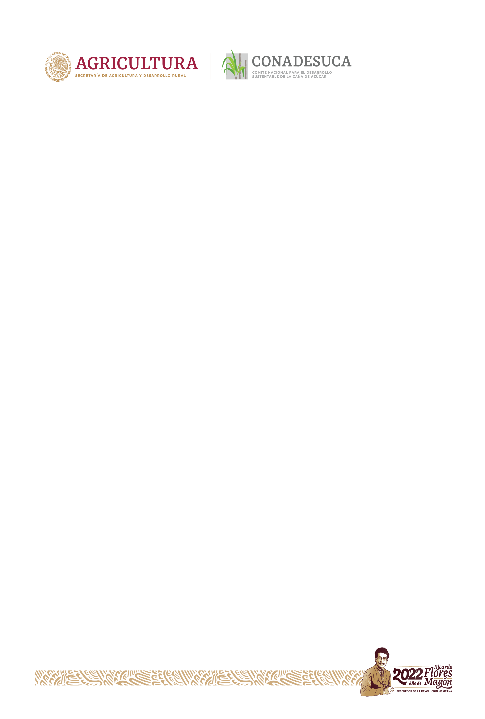 SOLICITUD DE ACCESO, RECTIFICACIÓN, CANCELACIÓN U OPOSICIÓN DE DATOS PERSONALESEsta sección será llenada por la Unidad de TransparenciaEsta sección será llenada por la Unidad de TransparenciaEsta sección será llenada por la Unidad de TransparenciaEsta sección será llenada por la Unidad de TransparenciaEsta sección será llenada por la Unidad de TransparenciaEsta sección será llenada por la Unidad de TransparenciaEsta sección será llenada por la Unidad de TransparenciaEsta sección será llenada por la Unidad de TransparenciaEsta sección será llenada por la Unidad de TransparenciaEsta sección será llenada por la Unidad de TransparenciaEsta sección será llenada por la Unidad de TransparenciaEsta sección será llenada por la Unidad de TransparenciaEsta sección será llenada por la Unidad de TransparenciaEsta sección será llenada por la Unidad de TransparenciaEsta sección será llenada por la Unidad de TransparenciaEsta sección será llenada por la Unidad de TransparenciaEsta sección será llenada por la Unidad de TransparenciaEsta sección será llenada por la Unidad de TransparenciaEsta sección será llenada por la Unidad de Transparencia	Folio:______________________________	Folio:______________________________	Folio:______________________________	Folio:______________________________	Folio:______________________________	Folio:______________________________	Folio:______________________________	Folio:______________________________	Folio:______________________________	Folio:______________________________	Folio:______________________________	Folio:______________________________	Folio:______________________________	Folio:______________________________	Folio:______________________________	Folio:______________________________	Folio:______________________________	Folio:______________________________	Folio:______________________________Fecha y hora de presentación:Fecha y hora de presentación:Fecha y hora de presentación:Fecha y hora de presentación:Fecha y hora de presentación:Fecha y hora de presentación:Fecha y hora de presentación:Fecha y hora de presentación:_______ /_______ /__________ /__________ /__________ /__________ /__________ /________ ;________ ;____:___ hrs.díadíamesmesmesmesmesañoañoResponsable (autoridad) al que solicita el ejercicio del derecho de acceso, rectificación, cancelación u oposición (ARCO)*Responsable (autoridad) al que solicita el ejercicio del derecho de acceso, rectificación, cancelación u oposición (ARCO)*Responsable (autoridad) al que solicita el ejercicio del derecho de acceso, rectificación, cancelación u oposición (ARCO)*Responsable (autoridad) al que solicita el ejercicio del derecho de acceso, rectificación, cancelación u oposición (ARCO)*Responsable (autoridad) al que solicita el ejercicio del derecho de acceso, rectificación, cancelación u oposición (ARCO)*Responsable (autoridad) al que solicita el ejercicio del derecho de acceso, rectificación, cancelación u oposición (ARCO)*Responsable (autoridad) al que solicita el ejercicio del derecho de acceso, rectificación, cancelación u oposición (ARCO)*Responsable (autoridad) al que solicita el ejercicio del derecho de acceso, rectificación, cancelación u oposición (ARCO)*Responsable (autoridad) al que solicita el ejercicio del derecho de acceso, rectificación, cancelación u oposición (ARCO)*Responsable (autoridad) al que solicita el ejercicio del derecho de acceso, rectificación, cancelación u oposición (ARCO)*Responsable (autoridad) al que solicita el ejercicio del derecho de acceso, rectificación, cancelación u oposición (ARCO)*Responsable (autoridad) al que solicita el ejercicio del derecho de acceso, rectificación, cancelación u oposición (ARCO)*Responsable (autoridad) al que solicita el ejercicio del derecho de acceso, rectificación, cancelación u oposición (ARCO)*Responsable (autoridad) al que solicita el ejercicio del derecho de acceso, rectificación, cancelación u oposición (ARCO)*Responsable (autoridad) al que solicita el ejercicio del derecho de acceso, rectificación, cancelación u oposición (ARCO)*Responsable (autoridad) al que solicita el ejercicio del derecho de acceso, rectificación, cancelación u oposición (ARCO)*Responsable (autoridad) al que solicita el ejercicio del derecho de acceso, rectificación, cancelación u oposición (ARCO)*Responsable (autoridad) al que solicita el ejercicio del derecho de acceso, rectificación, cancelación u oposición (ARCO)*Responsable (autoridad) al que solicita el ejercicio del derecho de acceso, rectificación, cancelación u oposición (ARCO)*Nombre completo del titular (persona a la que pertenecen o refieren los datos personales)*Nombre completo del titular (persona a la que pertenecen o refieren los datos personales)*Nombre completo del titular (persona a la que pertenecen o refieren los datos personales)*Nombre completo del titular (persona a la que pertenecen o refieren los datos personales)*Nombre completo del titular (persona a la que pertenecen o refieren los datos personales)*Nombre completo del titular (persona a la que pertenecen o refieren los datos personales)*Nombre completo del titular (persona a la que pertenecen o refieren los datos personales)*Nombre completo del titular (persona a la que pertenecen o refieren los datos personales)*Nombre completo del titular (persona a la que pertenecen o refieren los datos personales)*Nombre completo del titular (persona a la que pertenecen o refieren los datos personales)*Nombre completo del titular (persona a la que pertenecen o refieren los datos personales)*Nombre completo del titular (persona a la que pertenecen o refieren los datos personales)*Nombre completo del titular (persona a la que pertenecen o refieren los datos personales)*Nombre completo del titular (persona a la que pertenecen o refieren los datos personales)*Nombre completo del titular (persona a la que pertenecen o refieren los datos personales)*Nombre completo del titular (persona a la que pertenecen o refieren los datos personales)*Nombre completo del titular (persona a la que pertenecen o refieren los datos personales)*Nombre completo del titular (persona a la que pertenecen o refieren los datos personales)*Nombre completo del titular (persona a la que pertenecen o refieren los datos personales)*_________________________________________________________________________________________________________________________________________________________________________________________________________________________________________________________________________________________________________________________________________________________________________________________________________________________________________________________________________________________________________________________________________________________________________________________________________________________________________________________________________________________________________________________________________________________________________________________________________________________________________________________________________________________________________________________________________________________________________________________________________________________________________________________________________________________________________________________________________________________________________________________________________________________________________________________________________________________________________________________________________________________________________________________________________________________________________________________________________________________________________________________________________________________________________________________________________________________________________________________________________________________________________________________________________________________________________________________________________________________________________________________________________________________________________________________________________________________Nombre(s)Nombre(s)Nombre(s)Nombre(s)Nombre(s)Primer apellidoPrimer apellidoPrimer apellidoPrimer apellidoPrimer apellidoPrimer apellidoPrimer apellidoPrimer apellidoPrimer apellidoSegundo apellidoSegundo apellidoSegundo apellidoSegundo apellidoSegundo apellidoEn su caso, nombre completo del representante: En su caso, nombre completo del representante: En su caso, nombre completo del representante: En su caso, nombre completo del representante: En su caso, nombre completo del representante: En su caso, nombre completo del representante: En su caso, nombre completo del representante: En su caso, nombre completo del representante: En su caso, nombre completo del representante: En su caso, nombre completo del representante: En su caso, nombre completo del representante: En su caso, nombre completo del representante: En su caso, nombre completo del representante: En su caso, nombre completo del representante: En su caso, nombre completo del representante: En su caso, nombre completo del representante: En su caso, nombre completo del representante: En su caso, nombre completo del representante: En su caso, nombre completo del representante: _________________________________________________________________________________________________________________________________________________________________________________________________________________________________________________________________________________________________________________________________________________________________________________________________________________________________________________________________________________________________________________________________________________________________________________________________________________________________________________________________________________________________________________________________________________________________________________________________________________________________________________________________________________________________________________________________________________________________________________________________________________________________________________________________________________________________________________________________________________________________________________________________________________________________________________________________________________________________________________________________________________________________________________________________________________________________________________________________________________________________________________________________________________________________________________________________________________________________________________________________________________________________________________________________________________________________________________________________________________________________________________________________________________________________________________________________________________________Nombre(s)Nombre(s)Nombre(s)Nombre(s)Nombre(s)Primer apellidoPrimer apellidoPrimer apellidoPrimer apellidoPrimer apellidoPrimer apellidoPrimer apellidoPrimer apellidoPrimer apellidoSegundo apellidoSegundo apellidoSegundo apellidoSegundo apellidoSegundo apellidoDeberá acreditarse la identidad del titular y, en su caso, del representante, previo al ejercicio del derecho. Asimismo, para el caso del representante, además, deberá acreditarse su personalidad. (Ver “Información general”).Deberá acreditarse la identidad del titular y, en su caso, del representante, previo al ejercicio del derecho. Asimismo, para el caso del representante, además, deberá acreditarse su personalidad. (Ver “Información general”).Deberá acreditarse la identidad del titular y, en su caso, del representante, previo al ejercicio del derecho. Asimismo, para el caso del representante, además, deberá acreditarse su personalidad. (Ver “Información general”).Deberá acreditarse la identidad del titular y, en su caso, del representante, previo al ejercicio del derecho. Asimismo, para el caso del representante, además, deberá acreditarse su personalidad. (Ver “Información general”).Deberá acreditarse la identidad del titular y, en su caso, del representante, previo al ejercicio del derecho. Asimismo, para el caso del representante, además, deberá acreditarse su personalidad. (Ver “Información general”).Deberá acreditarse la identidad del titular y, en su caso, del representante, previo al ejercicio del derecho. Asimismo, para el caso del representante, además, deberá acreditarse su personalidad. (Ver “Información general”).Deberá acreditarse la identidad del titular y, en su caso, del representante, previo al ejercicio del derecho. Asimismo, para el caso del representante, además, deberá acreditarse su personalidad. (Ver “Información general”).Deberá acreditarse la identidad del titular y, en su caso, del representante, previo al ejercicio del derecho. Asimismo, para el caso del representante, además, deberá acreditarse su personalidad. (Ver “Información general”).Deberá acreditarse la identidad del titular y, en su caso, del representante, previo al ejercicio del derecho. Asimismo, para el caso del representante, además, deberá acreditarse su personalidad. (Ver “Información general”).Deberá acreditarse la identidad del titular y, en su caso, del representante, previo al ejercicio del derecho. Asimismo, para el caso del representante, además, deberá acreditarse su personalidad. (Ver “Información general”).Deberá acreditarse la identidad del titular y, en su caso, del representante, previo al ejercicio del derecho. Asimismo, para el caso del representante, además, deberá acreditarse su personalidad. (Ver “Información general”).Deberá acreditarse la identidad del titular y, en su caso, del representante, previo al ejercicio del derecho. Asimismo, para el caso del representante, además, deberá acreditarse su personalidad. (Ver “Información general”).Deberá acreditarse la identidad del titular y, en su caso, del representante, previo al ejercicio del derecho. Asimismo, para el caso del representante, además, deberá acreditarse su personalidad. (Ver “Información general”).Deberá acreditarse la identidad del titular y, en su caso, del representante, previo al ejercicio del derecho. Asimismo, para el caso del representante, además, deberá acreditarse su personalidad. (Ver “Información general”).Deberá acreditarse la identidad del titular y, en su caso, del representante, previo al ejercicio del derecho. Asimismo, para el caso del representante, además, deberá acreditarse su personalidad. (Ver “Información general”).Deberá acreditarse la identidad del titular y, en su caso, del representante, previo al ejercicio del derecho. Asimismo, para el caso del representante, además, deberá acreditarse su personalidad. (Ver “Información general”).Deberá acreditarse la identidad del titular y, en su caso, del representante, previo al ejercicio del derecho. Asimismo, para el caso del representante, además, deberá acreditarse su personalidad. (Ver “Información general”).Deberá acreditarse la identidad del titular y, en su caso, del representante, previo al ejercicio del derecho. Asimismo, para el caso del representante, además, deberá acreditarse su personalidad. (Ver “Información general”).Deberá acreditarse la identidad del titular y, en su caso, del representante, previo al ejercicio del derecho. Asimismo, para el caso del representante, además, deberá acreditarse su personalidad. (Ver “Información general”).En su caso, indique si los datos son de una persona:En su caso, indique si los datos son de una persona:En su caso, indique si los datos son de una persona:En su caso, indique si los datos son de una persona:En su caso, indique si los datos son de una persona:En su caso, indique si los datos son de una persona:En su caso, indique si los datos son de una persona:En su caso, indique si los datos son de una persona:En su caso, indique si los datos son de una persona:En su caso, indique si los datos son de una persona:En su caso, indique si los datos son de una persona:En su caso, indique si los datos son de una persona:En su caso, indique si los datos son de una persona:En su caso, indique si los datos son de una persona:En su caso, indique si los datos son de una persona:En su caso, indique si los datos son de una persona:En su caso, indique si los datos son de una persona:En su caso, indique si los datos son de una persona:En su caso, indique si los datos son de una persona:□ Menor de edad□ Menor de edad□ Menor de edad□ Menor de edad□ En estado de interdicción o incapacidad□ En estado de interdicción o incapacidad□ En estado de interdicción o incapacidad□ En estado de interdicción o incapacidad□ En estado de interdicción o incapacidad□ En estado de interdicción o incapacidad□ En estado de interdicción o incapacidad□ En estado de interdicción o incapacidad□ En estado de interdicción o incapacidad□ Fallecida□ Fallecida□ Fallecida□ Fallecida□ Fallecida□ FallecidaSi seleccionó algunas de las opciones anteriores, véase “Información general”, para los requisitos aplicables a cada caso.Si seleccionó algunas de las opciones anteriores, véase “Información general”, para los requisitos aplicables a cada caso.Si seleccionó algunas de las opciones anteriores, véase “Información general”, para los requisitos aplicables a cada caso.Si seleccionó algunas de las opciones anteriores, véase “Información general”, para los requisitos aplicables a cada caso.Si seleccionó algunas de las opciones anteriores, véase “Información general”, para los requisitos aplicables a cada caso.Si seleccionó algunas de las opciones anteriores, véase “Información general”, para los requisitos aplicables a cada caso.Si seleccionó algunas de las opciones anteriores, véase “Información general”, para los requisitos aplicables a cada caso.Si seleccionó algunas de las opciones anteriores, véase “Información general”, para los requisitos aplicables a cada caso.Si seleccionó algunas de las opciones anteriores, véase “Información general”, para los requisitos aplicables a cada caso.Si seleccionó algunas de las opciones anteriores, véase “Información general”, para los requisitos aplicables a cada caso.Si seleccionó algunas de las opciones anteriores, véase “Información general”, para los requisitos aplicables a cada caso.Si seleccionó algunas de las opciones anteriores, véase “Información general”, para los requisitos aplicables a cada caso.Si seleccionó algunas de las opciones anteriores, véase “Información general”, para los requisitos aplicables a cada caso.Si seleccionó algunas de las opciones anteriores, véase “Información general”, para los requisitos aplicables a cada caso.Si seleccionó algunas de las opciones anteriores, véase “Información general”, para los requisitos aplicables a cada caso.Si seleccionó algunas de las opciones anteriores, véase “Información general”, para los requisitos aplicables a cada caso.Si seleccionó algunas de las opciones anteriores, véase “Información general”, para los requisitos aplicables a cada caso.Si seleccionó algunas de las opciones anteriores, véase “Información general”, para los requisitos aplicables a cada caso.Si seleccionó algunas de las opciones anteriores, véase “Información general”, para los requisitos aplicables a cada caso.Indique el derecho que desea ejercer (pueden ser uno o más):*Indique el derecho que desea ejercer (pueden ser uno o más):*Indique el derecho que desea ejercer (pueden ser uno o más):*Indique el derecho que desea ejercer (pueden ser uno o más):*Indique el derecho que desea ejercer (pueden ser uno o más):*Indique el derecho que desea ejercer (pueden ser uno o más):*Indique el derecho que desea ejercer (pueden ser uno o más):*Indique el derecho que desea ejercer (pueden ser uno o más):*Indique el derecho que desea ejercer (pueden ser uno o más):*Indique el derecho que desea ejercer (pueden ser uno o más):*Indique el derecho que desea ejercer (pueden ser uno o más):*Indique el derecho que desea ejercer (pueden ser uno o más):*Indique el derecho que desea ejercer (pueden ser uno o más):*Indique el derecho que desea ejercer (pueden ser uno o más):*Indique el derecho que desea ejercer (pueden ser uno o más):*Indique el derecho que desea ejercer (pueden ser uno o más):*Indique el derecho que desea ejercer (pueden ser uno o más):*Indique el derecho que desea ejercer (pueden ser uno o más):*Indique el derecho que desea ejercer (pueden ser uno o más):*□ Acceso□ Acceso□ Acceso□ Rectificación□ Rectificación□ Rectificación□ Rectificación□ Rectificación□ Rectificación□ Cancelación□ Cancelación□ Cancelación□ Cancelación□ Cancelación□ Cancelación□ Cancelación□ Oposición□ Oposición□ OposiciónVer “Información general” para descripción de cada derecho.Ver “Información general” para descripción de cada derecho.Ver “Información general” para descripción de cada derecho.Ver “Información general” para descripción de cada derecho.Ver “Información general” para descripción de cada derecho.Ver “Información general” para descripción de cada derecho.Ver “Información general” para descripción de cada derecho.Ver “Información general” para descripción de cada derecho.Ver “Información general” para descripción de cada derecho.Ver “Información general” para descripción de cada derecho.Ver “Información general” para descripción de cada derecho.Ver “Información general” para descripción de cada derecho.Ver “Información general” para descripción de cada derecho.Ver “Información general” para descripción de cada derecho.Ver “Información general” para descripción de cada derecho.Ver “Información general” para descripción de cada derecho.Ver “Información general” para descripción de cada derecho.Ver “Información general” para descripción de cada derecho.Ver “Información general” para descripción de cada derecho.Describa con claridad su solicitud y los datos personales respecto de los cuales requiere el ejercicio del derecho ARCO (en el caso de una solicitud de acceso, no será indispensable especificar los datos personales. Para las solicitudes de rectificación, se sugiere incluir los documentos que avalen la modificación solicitada. Para el ejercicio de cancelación, deberá señalar las causas que lo motivan a solicitar el borrado o eliminación de los datos personales. Para el ejercicio del derecho de oposición, deberá señalar la situación que lo lleva a solicitar que concluya el tratamiento (uso) de los datos, así como el daño que le causaría que se continuara con el mismo, o bien, deberá indicar las finalidades específicas respecto de las cuales solicita que se concluya el tratamiento):*  Describa con claridad su solicitud y los datos personales respecto de los cuales requiere el ejercicio del derecho ARCO (en el caso de una solicitud de acceso, no será indispensable especificar los datos personales. Para las solicitudes de rectificación, se sugiere incluir los documentos que avalen la modificación solicitada. Para el ejercicio de cancelación, deberá señalar las causas que lo motivan a solicitar el borrado o eliminación de los datos personales. Para el ejercicio del derecho de oposición, deberá señalar la situación que lo lleva a solicitar que concluya el tratamiento (uso) de los datos, así como el daño que le causaría que se continuara con el mismo, o bien, deberá indicar las finalidades específicas respecto de las cuales solicita que se concluya el tratamiento):*  Describa con claridad su solicitud y los datos personales respecto de los cuales requiere el ejercicio del derecho ARCO (en el caso de una solicitud de acceso, no será indispensable especificar los datos personales. Para las solicitudes de rectificación, se sugiere incluir los documentos que avalen la modificación solicitada. Para el ejercicio de cancelación, deberá señalar las causas que lo motivan a solicitar el borrado o eliminación de los datos personales. Para el ejercicio del derecho de oposición, deberá señalar la situación que lo lleva a solicitar que concluya el tratamiento (uso) de los datos, así como el daño que le causaría que se continuara con el mismo, o bien, deberá indicar las finalidades específicas respecto de las cuales solicita que se concluya el tratamiento):*  Describa con claridad su solicitud y los datos personales respecto de los cuales requiere el ejercicio del derecho ARCO (en el caso de una solicitud de acceso, no será indispensable especificar los datos personales. Para las solicitudes de rectificación, se sugiere incluir los documentos que avalen la modificación solicitada. Para el ejercicio de cancelación, deberá señalar las causas que lo motivan a solicitar el borrado o eliminación de los datos personales. Para el ejercicio del derecho de oposición, deberá señalar la situación que lo lleva a solicitar que concluya el tratamiento (uso) de los datos, así como el daño que le causaría que se continuara con el mismo, o bien, deberá indicar las finalidades específicas respecto de las cuales solicita que se concluya el tratamiento):*  Describa con claridad su solicitud y los datos personales respecto de los cuales requiere el ejercicio del derecho ARCO (en el caso de una solicitud de acceso, no será indispensable especificar los datos personales. Para las solicitudes de rectificación, se sugiere incluir los documentos que avalen la modificación solicitada. Para el ejercicio de cancelación, deberá señalar las causas que lo motivan a solicitar el borrado o eliminación de los datos personales. Para el ejercicio del derecho de oposición, deberá señalar la situación que lo lleva a solicitar que concluya el tratamiento (uso) de los datos, así como el daño que le causaría que se continuara con el mismo, o bien, deberá indicar las finalidades específicas respecto de las cuales solicita que se concluya el tratamiento):*  Describa con claridad su solicitud y los datos personales respecto de los cuales requiere el ejercicio del derecho ARCO (en el caso de una solicitud de acceso, no será indispensable especificar los datos personales. Para las solicitudes de rectificación, se sugiere incluir los documentos que avalen la modificación solicitada. Para el ejercicio de cancelación, deberá señalar las causas que lo motivan a solicitar el borrado o eliminación de los datos personales. Para el ejercicio del derecho de oposición, deberá señalar la situación que lo lleva a solicitar que concluya el tratamiento (uso) de los datos, así como el daño que le causaría que se continuara con el mismo, o bien, deberá indicar las finalidades específicas respecto de las cuales solicita que se concluya el tratamiento):*  Describa con claridad su solicitud y los datos personales respecto de los cuales requiere el ejercicio del derecho ARCO (en el caso de una solicitud de acceso, no será indispensable especificar los datos personales. Para las solicitudes de rectificación, se sugiere incluir los documentos que avalen la modificación solicitada. Para el ejercicio de cancelación, deberá señalar las causas que lo motivan a solicitar el borrado o eliminación de los datos personales. Para el ejercicio del derecho de oposición, deberá señalar la situación que lo lleva a solicitar que concluya el tratamiento (uso) de los datos, así como el daño que le causaría que se continuara con el mismo, o bien, deberá indicar las finalidades específicas respecto de las cuales solicita que se concluya el tratamiento):*  Describa con claridad su solicitud y los datos personales respecto de los cuales requiere el ejercicio del derecho ARCO (en el caso de una solicitud de acceso, no será indispensable especificar los datos personales. Para las solicitudes de rectificación, se sugiere incluir los documentos que avalen la modificación solicitada. Para el ejercicio de cancelación, deberá señalar las causas que lo motivan a solicitar el borrado o eliminación de los datos personales. Para el ejercicio del derecho de oposición, deberá señalar la situación que lo lleva a solicitar que concluya el tratamiento (uso) de los datos, así como el daño que le causaría que se continuara con el mismo, o bien, deberá indicar las finalidades específicas respecto de las cuales solicita que se concluya el tratamiento):*  Describa con claridad su solicitud y los datos personales respecto de los cuales requiere el ejercicio del derecho ARCO (en el caso de una solicitud de acceso, no será indispensable especificar los datos personales. Para las solicitudes de rectificación, se sugiere incluir los documentos que avalen la modificación solicitada. Para el ejercicio de cancelación, deberá señalar las causas que lo motivan a solicitar el borrado o eliminación de los datos personales. Para el ejercicio del derecho de oposición, deberá señalar la situación que lo lleva a solicitar que concluya el tratamiento (uso) de los datos, así como el daño que le causaría que se continuara con el mismo, o bien, deberá indicar las finalidades específicas respecto de las cuales solicita que se concluya el tratamiento):*  Describa con claridad su solicitud y los datos personales respecto de los cuales requiere el ejercicio del derecho ARCO (en el caso de una solicitud de acceso, no será indispensable especificar los datos personales. Para las solicitudes de rectificación, se sugiere incluir los documentos que avalen la modificación solicitada. Para el ejercicio de cancelación, deberá señalar las causas que lo motivan a solicitar el borrado o eliminación de los datos personales. Para el ejercicio del derecho de oposición, deberá señalar la situación que lo lleva a solicitar que concluya el tratamiento (uso) de los datos, así como el daño que le causaría que se continuara con el mismo, o bien, deberá indicar las finalidades específicas respecto de las cuales solicita que se concluya el tratamiento):*  Describa con claridad su solicitud y los datos personales respecto de los cuales requiere el ejercicio del derecho ARCO (en el caso de una solicitud de acceso, no será indispensable especificar los datos personales. Para las solicitudes de rectificación, se sugiere incluir los documentos que avalen la modificación solicitada. Para el ejercicio de cancelación, deberá señalar las causas que lo motivan a solicitar el borrado o eliminación de los datos personales. Para el ejercicio del derecho de oposición, deberá señalar la situación que lo lleva a solicitar que concluya el tratamiento (uso) de los datos, así como el daño que le causaría que se continuara con el mismo, o bien, deberá indicar las finalidades específicas respecto de las cuales solicita que se concluya el tratamiento):*  Describa con claridad su solicitud y los datos personales respecto de los cuales requiere el ejercicio del derecho ARCO (en el caso de una solicitud de acceso, no será indispensable especificar los datos personales. Para las solicitudes de rectificación, se sugiere incluir los documentos que avalen la modificación solicitada. Para el ejercicio de cancelación, deberá señalar las causas que lo motivan a solicitar el borrado o eliminación de los datos personales. Para el ejercicio del derecho de oposición, deberá señalar la situación que lo lleva a solicitar que concluya el tratamiento (uso) de los datos, así como el daño que le causaría que se continuara con el mismo, o bien, deberá indicar las finalidades específicas respecto de las cuales solicita que se concluya el tratamiento):*  Describa con claridad su solicitud y los datos personales respecto de los cuales requiere el ejercicio del derecho ARCO (en el caso de una solicitud de acceso, no será indispensable especificar los datos personales. Para las solicitudes de rectificación, se sugiere incluir los documentos que avalen la modificación solicitada. Para el ejercicio de cancelación, deberá señalar las causas que lo motivan a solicitar el borrado o eliminación de los datos personales. Para el ejercicio del derecho de oposición, deberá señalar la situación que lo lleva a solicitar que concluya el tratamiento (uso) de los datos, así como el daño que le causaría que se continuara con el mismo, o bien, deberá indicar las finalidades específicas respecto de las cuales solicita que se concluya el tratamiento):*  Describa con claridad su solicitud y los datos personales respecto de los cuales requiere el ejercicio del derecho ARCO (en el caso de una solicitud de acceso, no será indispensable especificar los datos personales. Para las solicitudes de rectificación, se sugiere incluir los documentos que avalen la modificación solicitada. Para el ejercicio de cancelación, deberá señalar las causas que lo motivan a solicitar el borrado o eliminación de los datos personales. Para el ejercicio del derecho de oposición, deberá señalar la situación que lo lleva a solicitar que concluya el tratamiento (uso) de los datos, así como el daño que le causaría que se continuara con el mismo, o bien, deberá indicar las finalidades específicas respecto de las cuales solicita que se concluya el tratamiento):*  Describa con claridad su solicitud y los datos personales respecto de los cuales requiere el ejercicio del derecho ARCO (en el caso de una solicitud de acceso, no será indispensable especificar los datos personales. Para las solicitudes de rectificación, se sugiere incluir los documentos que avalen la modificación solicitada. Para el ejercicio de cancelación, deberá señalar las causas que lo motivan a solicitar el borrado o eliminación de los datos personales. Para el ejercicio del derecho de oposición, deberá señalar la situación que lo lleva a solicitar que concluya el tratamiento (uso) de los datos, así como el daño que le causaría que se continuara con el mismo, o bien, deberá indicar las finalidades específicas respecto de las cuales solicita que se concluya el tratamiento):*  Describa con claridad su solicitud y los datos personales respecto de los cuales requiere el ejercicio del derecho ARCO (en el caso de una solicitud de acceso, no será indispensable especificar los datos personales. Para las solicitudes de rectificación, se sugiere incluir los documentos que avalen la modificación solicitada. Para el ejercicio de cancelación, deberá señalar las causas que lo motivan a solicitar el borrado o eliminación de los datos personales. Para el ejercicio del derecho de oposición, deberá señalar la situación que lo lleva a solicitar que concluya el tratamiento (uso) de los datos, así como el daño que le causaría que se continuara con el mismo, o bien, deberá indicar las finalidades específicas respecto de las cuales solicita que se concluya el tratamiento):*  Describa con claridad su solicitud y los datos personales respecto de los cuales requiere el ejercicio del derecho ARCO (en el caso de una solicitud de acceso, no será indispensable especificar los datos personales. Para las solicitudes de rectificación, se sugiere incluir los documentos que avalen la modificación solicitada. Para el ejercicio de cancelación, deberá señalar las causas que lo motivan a solicitar el borrado o eliminación de los datos personales. Para el ejercicio del derecho de oposición, deberá señalar la situación que lo lleva a solicitar que concluya el tratamiento (uso) de los datos, así como el daño que le causaría que se continuara con el mismo, o bien, deberá indicar las finalidades específicas respecto de las cuales solicita que se concluya el tratamiento):*  Describa con claridad su solicitud y los datos personales respecto de los cuales requiere el ejercicio del derecho ARCO (en el caso de una solicitud de acceso, no será indispensable especificar los datos personales. Para las solicitudes de rectificación, se sugiere incluir los documentos que avalen la modificación solicitada. Para el ejercicio de cancelación, deberá señalar las causas que lo motivan a solicitar el borrado o eliminación de los datos personales. Para el ejercicio del derecho de oposición, deberá señalar la situación que lo lleva a solicitar que concluya el tratamiento (uso) de los datos, así como el daño que le causaría que se continuara con el mismo, o bien, deberá indicar las finalidades específicas respecto de las cuales solicita que se concluya el tratamiento):*  Describa con claridad su solicitud y los datos personales respecto de los cuales requiere el ejercicio del derecho ARCO (en el caso de una solicitud de acceso, no será indispensable especificar los datos personales. Para las solicitudes de rectificación, se sugiere incluir los documentos que avalen la modificación solicitada. Para el ejercicio de cancelación, deberá señalar las causas que lo motivan a solicitar el borrado o eliminación de los datos personales. Para el ejercicio del derecho de oposición, deberá señalar la situación que lo lleva a solicitar que concluya el tratamiento (uso) de los datos, así como el daño que le causaría que se continuara con el mismo, o bien, deberá indicar las finalidades específicas respecto de las cuales solicita que se concluya el tratamiento):*  Si requiere mayor espacio, marque la siguiente casilla y especifique el número de hojas: □ Anexo _____ hojas.Si requiere mayor espacio, marque la siguiente casilla y especifique el número de hojas: □ Anexo _____ hojas.Si requiere mayor espacio, marque la siguiente casilla y especifique el número de hojas: □ Anexo _____ hojas.Si requiere mayor espacio, marque la siguiente casilla y especifique el número de hojas: □ Anexo _____ hojas.Si requiere mayor espacio, marque la siguiente casilla y especifique el número de hojas: □ Anexo _____ hojas.Si requiere mayor espacio, marque la siguiente casilla y especifique el número de hojas: □ Anexo _____ hojas.Si requiere mayor espacio, marque la siguiente casilla y especifique el número de hojas: □ Anexo _____ hojas.Si requiere mayor espacio, marque la siguiente casilla y especifique el número de hojas: □ Anexo _____ hojas.Si requiere mayor espacio, marque la siguiente casilla y especifique el número de hojas: □ Anexo _____ hojas.Si requiere mayor espacio, marque la siguiente casilla y especifique el número de hojas: □ Anexo _____ hojas.Si requiere mayor espacio, marque la siguiente casilla y especifique el número de hojas: □ Anexo _____ hojas.Si requiere mayor espacio, marque la siguiente casilla y especifique el número de hojas: □ Anexo _____ hojas.Si requiere mayor espacio, marque la siguiente casilla y especifique el número de hojas: □ Anexo _____ hojas.Si requiere mayor espacio, marque la siguiente casilla y especifique el número de hojas: □ Anexo _____ hojas.Si requiere mayor espacio, marque la siguiente casilla y especifique el número de hojas: □ Anexo _____ hojas.Si requiere mayor espacio, marque la siguiente casilla y especifique el número de hojas: □ Anexo _____ hojas.Si requiere mayor espacio, marque la siguiente casilla y especifique el número de hojas: □ Anexo _____ hojas.Si requiere mayor espacio, marque la siguiente casilla y especifique el número de hojas: □ Anexo _____ hojas.Si requiere mayor espacio, marque la siguiente casilla y especifique el número de hojas: □ Anexo _____ hojas.En caso de que cuente con información que facilite la búsqueda y eventual localización de los datos personales, como la unidad administrativa que considera que trata sus datos y documentos que sean de utilidad, por favor proporciónela (opcional):En caso de que cuente con información que facilite la búsqueda y eventual localización de los datos personales, como la unidad administrativa que considera que trata sus datos y documentos que sean de utilidad, por favor proporciónela (opcional):En caso de que cuente con información que facilite la búsqueda y eventual localización de los datos personales, como la unidad administrativa que considera que trata sus datos y documentos que sean de utilidad, por favor proporciónela (opcional):En caso de que cuente con información que facilite la búsqueda y eventual localización de los datos personales, como la unidad administrativa que considera que trata sus datos y documentos que sean de utilidad, por favor proporciónela (opcional):En caso de que cuente con información que facilite la búsqueda y eventual localización de los datos personales, como la unidad administrativa que considera que trata sus datos y documentos que sean de utilidad, por favor proporciónela (opcional):En caso de que cuente con información que facilite la búsqueda y eventual localización de los datos personales, como la unidad administrativa que considera que trata sus datos y documentos que sean de utilidad, por favor proporciónela (opcional):En caso de que cuente con información que facilite la búsqueda y eventual localización de los datos personales, como la unidad administrativa que considera que trata sus datos y documentos que sean de utilidad, por favor proporciónela (opcional):En caso de que cuente con información que facilite la búsqueda y eventual localización de los datos personales, como la unidad administrativa que considera que trata sus datos y documentos que sean de utilidad, por favor proporciónela (opcional):En caso de que cuente con información que facilite la búsqueda y eventual localización de los datos personales, como la unidad administrativa que considera que trata sus datos y documentos que sean de utilidad, por favor proporciónela (opcional):En caso de que cuente con información que facilite la búsqueda y eventual localización de los datos personales, como la unidad administrativa que considera que trata sus datos y documentos que sean de utilidad, por favor proporciónela (opcional):En caso de que cuente con información que facilite la búsqueda y eventual localización de los datos personales, como la unidad administrativa que considera que trata sus datos y documentos que sean de utilidad, por favor proporciónela (opcional):En caso de que cuente con información que facilite la búsqueda y eventual localización de los datos personales, como la unidad administrativa que considera que trata sus datos y documentos que sean de utilidad, por favor proporciónela (opcional):En caso de que cuente con información que facilite la búsqueda y eventual localización de los datos personales, como la unidad administrativa que considera que trata sus datos y documentos que sean de utilidad, por favor proporciónela (opcional):En caso de que cuente con información que facilite la búsqueda y eventual localización de los datos personales, como la unidad administrativa que considera que trata sus datos y documentos que sean de utilidad, por favor proporciónela (opcional):En caso de que cuente con información que facilite la búsqueda y eventual localización de los datos personales, como la unidad administrativa que considera que trata sus datos y documentos que sean de utilidad, por favor proporciónela (opcional):En caso de que cuente con información que facilite la búsqueda y eventual localización de los datos personales, como la unidad administrativa que considera que trata sus datos y documentos que sean de utilidad, por favor proporciónela (opcional):En caso de que cuente con información que facilite la búsqueda y eventual localización de los datos personales, como la unidad administrativa que considera que trata sus datos y documentos que sean de utilidad, por favor proporciónela (opcional):En caso de que cuente con información que facilite la búsqueda y eventual localización de los datos personales, como la unidad administrativa que considera que trata sus datos y documentos que sean de utilidad, por favor proporciónela (opcional):En caso de que cuente con información que facilite la búsqueda y eventual localización de los datos personales, como la unidad administrativa que considera que trata sus datos y documentos que sean de utilidad, por favor proporciónela (opcional):Si requiere mayor espacio, marque la siguiente casilla y especifique el número de hojas: □ Anexo _____ hojas.En caso de anexar documentos probatorios, indique el número de hojas: □ Anexo _____ hojas.Si requiere mayor espacio, marque la siguiente casilla y especifique el número de hojas: □ Anexo _____ hojas.En caso de anexar documentos probatorios, indique el número de hojas: □ Anexo _____ hojas.Si requiere mayor espacio, marque la siguiente casilla y especifique el número de hojas: □ Anexo _____ hojas.En caso de anexar documentos probatorios, indique el número de hojas: □ Anexo _____ hojas.Si requiere mayor espacio, marque la siguiente casilla y especifique el número de hojas: □ Anexo _____ hojas.En caso de anexar documentos probatorios, indique el número de hojas: □ Anexo _____ hojas.Si requiere mayor espacio, marque la siguiente casilla y especifique el número de hojas: □ Anexo _____ hojas.En caso de anexar documentos probatorios, indique el número de hojas: □ Anexo _____ hojas.Si requiere mayor espacio, marque la siguiente casilla y especifique el número de hojas: □ Anexo _____ hojas.En caso de anexar documentos probatorios, indique el número de hojas: □ Anexo _____ hojas.Si requiere mayor espacio, marque la siguiente casilla y especifique el número de hojas: □ Anexo _____ hojas.En caso de anexar documentos probatorios, indique el número de hojas: □ Anexo _____ hojas.Si requiere mayor espacio, marque la siguiente casilla y especifique el número de hojas: □ Anexo _____ hojas.En caso de anexar documentos probatorios, indique el número de hojas: □ Anexo _____ hojas.Si requiere mayor espacio, marque la siguiente casilla y especifique el número de hojas: □ Anexo _____ hojas.En caso de anexar documentos probatorios, indique el número de hojas: □ Anexo _____ hojas.Si requiere mayor espacio, marque la siguiente casilla y especifique el número de hojas: □ Anexo _____ hojas.En caso de anexar documentos probatorios, indique el número de hojas: □ Anexo _____ hojas.Si requiere mayor espacio, marque la siguiente casilla y especifique el número de hojas: □ Anexo _____ hojas.En caso de anexar documentos probatorios, indique el número de hojas: □ Anexo _____ hojas.Si requiere mayor espacio, marque la siguiente casilla y especifique el número de hojas: □ Anexo _____ hojas.En caso de anexar documentos probatorios, indique el número de hojas: □ Anexo _____ hojas.Si requiere mayor espacio, marque la siguiente casilla y especifique el número de hojas: □ Anexo _____ hojas.En caso de anexar documentos probatorios, indique el número de hojas: □ Anexo _____ hojas.Si requiere mayor espacio, marque la siguiente casilla y especifique el número de hojas: □ Anexo _____ hojas.En caso de anexar documentos probatorios, indique el número de hojas: □ Anexo _____ hojas.Si requiere mayor espacio, marque la siguiente casilla y especifique el número de hojas: □ Anexo _____ hojas.En caso de anexar documentos probatorios, indique el número de hojas: □ Anexo _____ hojas.Si requiere mayor espacio, marque la siguiente casilla y especifique el número de hojas: □ Anexo _____ hojas.En caso de anexar documentos probatorios, indique el número de hojas: □ Anexo _____ hojas.Si requiere mayor espacio, marque la siguiente casilla y especifique el número de hojas: □ Anexo _____ hojas.En caso de anexar documentos probatorios, indique el número de hojas: □ Anexo _____ hojas.Si requiere mayor espacio, marque la siguiente casilla y especifique el número de hojas: □ Anexo _____ hojas.En caso de anexar documentos probatorios, indique el número de hojas: □ Anexo _____ hojas.Si requiere mayor espacio, marque la siguiente casilla y especifique el número de hojas: □ Anexo _____ hojas.En caso de anexar documentos probatorios, indique el número de hojas: □ Anexo _____ hojas.Si la solicitud es de acceso a datos personales, indique cómo requiere el acceso o reproducción de los datos:Si la solicitud es de acceso a datos personales, indique cómo requiere el acceso o reproducción de los datos:Si la solicitud es de acceso a datos personales, indique cómo requiere el acceso o reproducción de los datos:Si la solicitud es de acceso a datos personales, indique cómo requiere el acceso o reproducción de los datos:Si la solicitud es de acceso a datos personales, indique cómo requiere el acceso o reproducción de los datos:Si la solicitud es de acceso a datos personales, indique cómo requiere el acceso o reproducción de los datos:Si la solicitud es de acceso a datos personales, indique cómo requiere el acceso o reproducción de los datos:Si la solicitud es de acceso a datos personales, indique cómo requiere el acceso o reproducción de los datos:Si la solicitud es de acceso a datos personales, indique cómo requiere el acceso o reproducción de los datos:Si la solicitud es de acceso a datos personales, indique cómo requiere el acceso o reproducción de los datos:Si la solicitud es de acceso a datos personales, indique cómo requiere el acceso o reproducción de los datos:Si la solicitud es de acceso a datos personales, indique cómo requiere el acceso o reproducción de los datos:Si la solicitud es de acceso a datos personales, indique cómo requiere el acceso o reproducción de los datos:Si la solicitud es de acceso a datos personales, indique cómo requiere el acceso o reproducción de los datos:Si la solicitud es de acceso a datos personales, indique cómo requiere el acceso o reproducción de los datos:Si la solicitud es de acceso a datos personales, indique cómo requiere el acceso o reproducción de los datos:Si la solicitud es de acceso a datos personales, indique cómo requiere el acceso o reproducción de los datos:Si la solicitud es de acceso a datos personales, indique cómo requiere el acceso o reproducción de los datos:Si la solicitud es de acceso a datos personales, indique cómo requiere el acceso o reproducción de los datos:□ Consulta directa (gratuito)□ Dispositivo de almacenamiento (sin costo) siempre y cuando éste sea proporcionado por el solicitante)□ Copia simple (gratuito) las primeras 20 hojas □ Consulta directa (gratuito)□ Dispositivo de almacenamiento (sin costo) siempre y cuando éste sea proporcionado por el solicitante)□ Copia simple (gratuito) las primeras 20 hojas □ Consulta directa (gratuito)□ Dispositivo de almacenamiento (sin costo) siempre y cuando éste sea proporcionado por el solicitante)□ Copia simple (gratuito) las primeras 20 hojas □ Consulta directa (gratuito)□ Dispositivo de almacenamiento (sin costo) siempre y cuando éste sea proporcionado por el solicitante)□ Copia simple (gratuito) las primeras 20 hojas □ Consulta directa (gratuito)□ Dispositivo de almacenamiento (sin costo) siempre y cuando éste sea proporcionado por el solicitante)□ Copia simple (gratuito) las primeras 20 hojas □ Consulta directa (gratuito)□ Dispositivo de almacenamiento (sin costo) siempre y cuando éste sea proporcionado por el solicitante)□ Copia simple (gratuito) las primeras 20 hojas □ Copia certificada (gratuito) las primeras 20 hojas□ Disco compacto (sin costo) siempre y cuando éste sea proporcionado por el solicitante □ Otro (indique cuál):____________________________□ Copia certificada (gratuito) las primeras 20 hojas□ Disco compacto (sin costo) siempre y cuando éste sea proporcionado por el solicitante □ Otro (indique cuál):____________________________□ Copia certificada (gratuito) las primeras 20 hojas□ Disco compacto (sin costo) siempre y cuando éste sea proporcionado por el solicitante □ Otro (indique cuál):____________________________□ Copia certificada (gratuito) las primeras 20 hojas□ Disco compacto (sin costo) siempre y cuando éste sea proporcionado por el solicitante □ Otro (indique cuál):____________________________□ Copia certificada (gratuito) las primeras 20 hojas□ Disco compacto (sin costo) siempre y cuando éste sea proporcionado por el solicitante □ Otro (indique cuál):____________________________□ Copia certificada (gratuito) las primeras 20 hojas□ Disco compacto (sin costo) siempre y cuando éste sea proporcionado por el solicitante □ Otro (indique cuál):____________________________□ Copia certificada (gratuito) las primeras 20 hojas□ Disco compacto (sin costo) siempre y cuando éste sea proporcionado por el solicitante □ Otro (indique cuál):____________________________□ Copia certificada (gratuito) las primeras 20 hojas□ Disco compacto (sin costo) siempre y cuando éste sea proporcionado por el solicitante □ Otro (indique cuál):____________________________□ Copia certificada (gratuito) las primeras 20 hojas□ Disco compacto (sin costo) siempre y cuando éste sea proporcionado por el solicitante □ Otro (indique cuál):____________________________□ Copia certificada (gratuito) las primeras 20 hojas□ Disco compacto (sin costo) siempre y cuando éste sea proporcionado por el solicitante □ Otro (indique cuál):____________________________□ Copia certificada (gratuito) las primeras 20 hojas□ Disco compacto (sin costo) siempre y cuando éste sea proporcionado por el solicitante □ Otro (indique cuál):____________________________□ Copia certificada (gratuito) las primeras 20 hojas□ Disco compacto (sin costo) siempre y cuando éste sea proporcionado por el solicitante □ Otro (indique cuál):____________________________□ Copia certificada (gratuito) las primeras 20 hojas□ Disco compacto (sin costo) siempre y cuando éste sea proporcionado por el solicitante □ Otro (indique cuál):____________________________Indique lugar o medios para recibir notificaciones:*Indique lugar o medios para recibir notificaciones:*Indique lugar o medios para recibir notificaciones:*Indique lugar o medios para recibir notificaciones:*Indique lugar o medios para recibir notificaciones:*Indique lugar o medios para recibir notificaciones:*Indique lugar o medios para recibir notificaciones:*Indique lugar o medios para recibir notificaciones:*Indique lugar o medios para recibir notificaciones:*Indique lugar o medios para recibir notificaciones:*Indique lugar o medios para recibir notificaciones:*Indique lugar o medios para recibir notificaciones:*Indique lugar o medios para recibir notificaciones:*Indique lugar o medios para recibir notificaciones:*Indique lugar o medios para recibir notificaciones:*Indique lugar o medios para recibir notificaciones:*Indique lugar o medios para recibir notificaciones:*Indique lugar o medios para recibir notificaciones:*Indique lugar o medios para recibir notificaciones:*□ Correo electrónico: _________________________________________________________________________ y/o□ Acudir a la Unidad de Transparencia□ Sistema Electrónico habilitado para elloEn caso de que no se indique algún medio para recibir notificaciones, éstas se realizarán por estrados de la Unidad de Transparencia.□ Correo electrónico: _________________________________________________________________________ y/o□ Acudir a la Unidad de Transparencia□ Sistema Electrónico habilitado para elloEn caso de que no se indique algún medio para recibir notificaciones, éstas se realizarán por estrados de la Unidad de Transparencia.□ Correo electrónico: _________________________________________________________________________ y/o□ Acudir a la Unidad de Transparencia□ Sistema Electrónico habilitado para elloEn caso de que no se indique algún medio para recibir notificaciones, éstas se realizarán por estrados de la Unidad de Transparencia.□ Correo electrónico: _________________________________________________________________________ y/o□ Acudir a la Unidad de Transparencia□ Sistema Electrónico habilitado para elloEn caso de que no se indique algún medio para recibir notificaciones, éstas se realizarán por estrados de la Unidad de Transparencia.□ Correo electrónico: _________________________________________________________________________ y/o□ Acudir a la Unidad de Transparencia□ Sistema Electrónico habilitado para elloEn caso de que no se indique algún medio para recibir notificaciones, éstas se realizarán por estrados de la Unidad de Transparencia.□ Correo electrónico: _________________________________________________________________________ y/o□ Acudir a la Unidad de Transparencia□ Sistema Electrónico habilitado para elloEn caso de que no se indique algún medio para recibir notificaciones, éstas se realizarán por estrados de la Unidad de Transparencia.□ Correo electrónico: _________________________________________________________________________ y/o□ Acudir a la Unidad de Transparencia□ Sistema Electrónico habilitado para elloEn caso de que no se indique algún medio para recibir notificaciones, éstas se realizarán por estrados de la Unidad de Transparencia.□ Correo electrónico: _________________________________________________________________________ y/o□ Acudir a la Unidad de Transparencia□ Sistema Electrónico habilitado para elloEn caso de que no se indique algún medio para recibir notificaciones, éstas se realizarán por estrados de la Unidad de Transparencia.□ Correo electrónico: _________________________________________________________________________ y/o□ Acudir a la Unidad de Transparencia□ Sistema Electrónico habilitado para elloEn caso de que no se indique algún medio para recibir notificaciones, éstas se realizarán por estrados de la Unidad de Transparencia.□ Correo electrónico: _________________________________________________________________________ y/o□ Acudir a la Unidad de Transparencia□ Sistema Electrónico habilitado para elloEn caso de que no se indique algún medio para recibir notificaciones, éstas se realizarán por estrados de la Unidad de Transparencia.□ Correo electrónico: _________________________________________________________________________ y/o□ Acudir a la Unidad de Transparencia□ Sistema Electrónico habilitado para elloEn caso de que no se indique algún medio para recibir notificaciones, éstas se realizarán por estrados de la Unidad de Transparencia.□ Correo electrónico: _________________________________________________________________________ y/o□ Acudir a la Unidad de Transparencia□ Sistema Electrónico habilitado para elloEn caso de que no se indique algún medio para recibir notificaciones, éstas se realizarán por estrados de la Unidad de Transparencia.□ Correo electrónico: _________________________________________________________________________ y/o□ Acudir a la Unidad de Transparencia□ Sistema Electrónico habilitado para elloEn caso de que no se indique algún medio para recibir notificaciones, éstas se realizarán por estrados de la Unidad de Transparencia.□ Correo electrónico: _________________________________________________________________________ y/o□ Acudir a la Unidad de Transparencia□ Sistema Electrónico habilitado para elloEn caso de que no se indique algún medio para recibir notificaciones, éstas se realizarán por estrados de la Unidad de Transparencia.□ Correo electrónico: _________________________________________________________________________ y/o□ Acudir a la Unidad de Transparencia□ Sistema Electrónico habilitado para elloEn caso de que no se indique algún medio para recibir notificaciones, éstas se realizarán por estrados de la Unidad de Transparencia.□ Correo electrónico: _________________________________________________________________________ y/o□ Acudir a la Unidad de Transparencia□ Sistema Electrónico habilitado para elloEn caso de que no se indique algún medio para recibir notificaciones, éstas se realizarán por estrados de la Unidad de Transparencia.□ Correo electrónico: _________________________________________________________________________ y/o□ Acudir a la Unidad de Transparencia□ Sistema Electrónico habilitado para elloEn caso de que no se indique algún medio para recibir notificaciones, éstas se realizarán por estrados de la Unidad de Transparencia.□ Correo electrónico: _________________________________________________________________________ y/o□ Acudir a la Unidad de Transparencia□ Sistema Electrónico habilitado para elloEn caso de que no se indique algún medio para recibir notificaciones, éstas se realizarán por estrados de la Unidad de Transparencia.□ Correo electrónico: _________________________________________________________________________ y/o□ Acudir a la Unidad de Transparencia□ Sistema Electrónico habilitado para elloEn caso de que no se indique algún medio para recibir notificaciones, éstas se realizarán por estrados de la Unidad de Transparencia.Dato adicional de contacto (opcional):Dato adicional de contacto (opcional):Dato adicional de contacto (opcional):Dato adicional de contacto (opcional):Dato adicional de contacto (opcional):Dato adicional de contacto (opcional):Dato adicional de contacto (opcional):Dato adicional de contacto (opcional):Dato adicional de contacto (opcional):Dato adicional de contacto (opcional):Dato adicional de contacto (opcional):Dato adicional de contacto (opcional):Dato adicional de contacto (opcional):Dato adicional de contacto (opcional):Dato adicional de contacto (opcional):Dato adicional de contacto (opcional):Dato adicional de contacto (opcional):Dato adicional de contacto (opcional):Dato adicional de contacto (opcional):Teléfono fijo o celular: _______________________________________________Teléfono fijo o celular: _______________________________________________Teléfono fijo o celular: _______________________________________________Teléfono fijo o celular: _______________________________________________Teléfono fijo o celular: _______________________________________________Teléfono fijo o celular: _______________________________________________Teléfono fijo o celular: _______________________________________________Teléfono fijo o celular: _______________________________________________Teléfono fijo o celular: _______________________________________________Teléfono fijo o celular: _______________________________________________Teléfono fijo o celular: _______________________________________________Teléfono fijo o celular: _______________________________________________Teléfono fijo o celular: _______________________________________________Teléfono fijo o celular: _______________________________________________Teléfono fijo o celular: _______________________________________________Teléfono fijo o celular: _______________________________________________Teléfono fijo o celular: _______________________________________________Teléfono fijo o celular: _______________________________________________Teléfono fijo o celular: _______________________________________________Medidas de accesibilidad (opcional)Medidas de accesibilidad (opcional)Medidas de accesibilidad (opcional)Medidas de accesibilidad (opcional)Medidas de accesibilidad (opcional)Medidas de accesibilidad (opcional)Medidas de accesibilidad (opcional)Medidas de accesibilidad (opcional)Medidas de accesibilidad (opcional)Medidas de accesibilidad (opcional)Medidas de accesibilidad (opcional)Medidas de accesibilidad (opcional)Medidas de accesibilidad (opcional)Medidas de accesibilidad (opcional)Medidas de accesibilidad (opcional)Medidas de accesibilidad (opcional)Medidas de accesibilidad (opcional)Medidas de accesibilidad (opcional)Medidas de accesibilidad (opcional)Lengua indígena (para facilitar la traducción, indique el nombre de la lengua y/o el lugar donde habla dicha lengua el solicitante): __________________________________________________________________________________________________________Formato accesible y/o preferencia de accesibilidad: □ Equipos de cómputo con tecnología adaptada, escritura braille y lectores de texto□ Lenguaje de señas o cualquier otro medio o modo de comunicación□ Lugar de estacionamiento para persona con discapacidad□ Asistencia de intérpretes oficiales de la lengua que señala□ Brindar las facilidades para el acceso de perros guías o animales de apoyo□ Apoyo de lectura de documentos□ Rampa para personas con discapacidad□ Otras (indique cuáles): __________________________________________________________________________Lengua indígena (para facilitar la traducción, indique el nombre de la lengua y/o el lugar donde habla dicha lengua el solicitante): __________________________________________________________________________________________________________Formato accesible y/o preferencia de accesibilidad: □ Equipos de cómputo con tecnología adaptada, escritura braille y lectores de texto□ Lenguaje de señas o cualquier otro medio o modo de comunicación□ Lugar de estacionamiento para persona con discapacidad□ Asistencia de intérpretes oficiales de la lengua que señala□ Brindar las facilidades para el acceso de perros guías o animales de apoyo□ Apoyo de lectura de documentos□ Rampa para personas con discapacidad□ Otras (indique cuáles): __________________________________________________________________________Lengua indígena (para facilitar la traducción, indique el nombre de la lengua y/o el lugar donde habla dicha lengua el solicitante): __________________________________________________________________________________________________________Formato accesible y/o preferencia de accesibilidad: □ Equipos de cómputo con tecnología adaptada, escritura braille y lectores de texto□ Lenguaje de señas o cualquier otro medio o modo de comunicación□ Lugar de estacionamiento para persona con discapacidad□ Asistencia de intérpretes oficiales de la lengua que señala□ Brindar las facilidades para el acceso de perros guías o animales de apoyo□ Apoyo de lectura de documentos□ Rampa para personas con discapacidad□ Otras (indique cuáles): __________________________________________________________________________Lengua indígena (para facilitar la traducción, indique el nombre de la lengua y/o el lugar donde habla dicha lengua el solicitante): __________________________________________________________________________________________________________Formato accesible y/o preferencia de accesibilidad: □ Equipos de cómputo con tecnología adaptada, escritura braille y lectores de texto□ Lenguaje de señas o cualquier otro medio o modo de comunicación□ Lugar de estacionamiento para persona con discapacidad□ Asistencia de intérpretes oficiales de la lengua que señala□ Brindar las facilidades para el acceso de perros guías o animales de apoyo□ Apoyo de lectura de documentos□ Rampa para personas con discapacidad□ Otras (indique cuáles): __________________________________________________________________________Lengua indígena (para facilitar la traducción, indique el nombre de la lengua y/o el lugar donde habla dicha lengua el solicitante): __________________________________________________________________________________________________________Formato accesible y/o preferencia de accesibilidad: □ Equipos de cómputo con tecnología adaptada, escritura braille y lectores de texto□ Lenguaje de señas o cualquier otro medio o modo de comunicación□ Lugar de estacionamiento para persona con discapacidad□ Asistencia de intérpretes oficiales de la lengua que señala□ Brindar las facilidades para el acceso de perros guías o animales de apoyo□ Apoyo de lectura de documentos□ Rampa para personas con discapacidad□ Otras (indique cuáles): __________________________________________________________________________Lengua indígena (para facilitar la traducción, indique el nombre de la lengua y/o el lugar donde habla dicha lengua el solicitante): __________________________________________________________________________________________________________Formato accesible y/o preferencia de accesibilidad: □ Equipos de cómputo con tecnología adaptada, escritura braille y lectores de texto□ Lenguaje de señas o cualquier otro medio o modo de comunicación□ Lugar de estacionamiento para persona con discapacidad□ Asistencia de intérpretes oficiales de la lengua que señala□ Brindar las facilidades para el acceso de perros guías o animales de apoyo□ Apoyo de lectura de documentos□ Rampa para personas con discapacidad□ Otras (indique cuáles): __________________________________________________________________________Lengua indígena (para facilitar la traducción, indique el nombre de la lengua y/o el lugar donde habla dicha lengua el solicitante): __________________________________________________________________________________________________________Formato accesible y/o preferencia de accesibilidad: □ Equipos de cómputo con tecnología adaptada, escritura braille y lectores de texto□ Lenguaje de señas o cualquier otro medio o modo de comunicación□ Lugar de estacionamiento para persona con discapacidad□ Asistencia de intérpretes oficiales de la lengua que señala□ Brindar las facilidades para el acceso de perros guías o animales de apoyo□ Apoyo de lectura de documentos□ Rampa para personas con discapacidad□ Otras (indique cuáles): __________________________________________________________________________Lengua indígena (para facilitar la traducción, indique el nombre de la lengua y/o el lugar donde habla dicha lengua el solicitante): __________________________________________________________________________________________________________Formato accesible y/o preferencia de accesibilidad: □ Equipos de cómputo con tecnología adaptada, escritura braille y lectores de texto□ Lenguaje de señas o cualquier otro medio o modo de comunicación□ Lugar de estacionamiento para persona con discapacidad□ Asistencia de intérpretes oficiales de la lengua que señala□ Brindar las facilidades para el acceso de perros guías o animales de apoyo□ Apoyo de lectura de documentos□ Rampa para personas con discapacidad□ Otras (indique cuáles): __________________________________________________________________________Lengua indígena (para facilitar la traducción, indique el nombre de la lengua y/o el lugar donde habla dicha lengua el solicitante): __________________________________________________________________________________________________________Formato accesible y/o preferencia de accesibilidad: □ Equipos de cómputo con tecnología adaptada, escritura braille y lectores de texto□ Lenguaje de señas o cualquier otro medio o modo de comunicación□ Lugar de estacionamiento para persona con discapacidad□ Asistencia de intérpretes oficiales de la lengua que señala□ Brindar las facilidades para el acceso de perros guías o animales de apoyo□ Apoyo de lectura de documentos□ Rampa para personas con discapacidad□ Otras (indique cuáles): __________________________________________________________________________Lengua indígena (para facilitar la traducción, indique el nombre de la lengua y/o el lugar donde habla dicha lengua el solicitante): __________________________________________________________________________________________________________Formato accesible y/o preferencia de accesibilidad: □ Equipos de cómputo con tecnología adaptada, escritura braille y lectores de texto□ Lenguaje de señas o cualquier otro medio o modo de comunicación□ Lugar de estacionamiento para persona con discapacidad□ Asistencia de intérpretes oficiales de la lengua que señala□ Brindar las facilidades para el acceso de perros guías o animales de apoyo□ Apoyo de lectura de documentos□ Rampa para personas con discapacidad□ Otras (indique cuáles): __________________________________________________________________________Lengua indígena (para facilitar la traducción, indique el nombre de la lengua y/o el lugar donde habla dicha lengua el solicitante): __________________________________________________________________________________________________________Formato accesible y/o preferencia de accesibilidad: □ Equipos de cómputo con tecnología adaptada, escritura braille y lectores de texto□ Lenguaje de señas o cualquier otro medio o modo de comunicación□ Lugar de estacionamiento para persona con discapacidad□ Asistencia de intérpretes oficiales de la lengua que señala□ Brindar las facilidades para el acceso de perros guías o animales de apoyo□ Apoyo de lectura de documentos□ Rampa para personas con discapacidad□ Otras (indique cuáles): __________________________________________________________________________Lengua indígena (para facilitar la traducción, indique el nombre de la lengua y/o el lugar donde habla dicha lengua el solicitante): __________________________________________________________________________________________________________Formato accesible y/o preferencia de accesibilidad: □ Equipos de cómputo con tecnología adaptada, escritura braille y lectores de texto□ Lenguaje de señas o cualquier otro medio o modo de comunicación□ Lugar de estacionamiento para persona con discapacidad□ Asistencia de intérpretes oficiales de la lengua que señala□ Brindar las facilidades para el acceso de perros guías o animales de apoyo□ Apoyo de lectura de documentos□ Rampa para personas con discapacidad□ Otras (indique cuáles): __________________________________________________________________________Lengua indígena (para facilitar la traducción, indique el nombre de la lengua y/o el lugar donde habla dicha lengua el solicitante): __________________________________________________________________________________________________________Formato accesible y/o preferencia de accesibilidad: □ Equipos de cómputo con tecnología adaptada, escritura braille y lectores de texto□ Lenguaje de señas o cualquier otro medio o modo de comunicación□ Lugar de estacionamiento para persona con discapacidad□ Asistencia de intérpretes oficiales de la lengua que señala□ Brindar las facilidades para el acceso de perros guías o animales de apoyo□ Apoyo de lectura de documentos□ Rampa para personas con discapacidad□ Otras (indique cuáles): __________________________________________________________________________Lengua indígena (para facilitar la traducción, indique el nombre de la lengua y/o el lugar donde habla dicha lengua el solicitante): __________________________________________________________________________________________________________Formato accesible y/o preferencia de accesibilidad: □ Equipos de cómputo con tecnología adaptada, escritura braille y lectores de texto□ Lenguaje de señas o cualquier otro medio o modo de comunicación□ Lugar de estacionamiento para persona con discapacidad□ Asistencia de intérpretes oficiales de la lengua que señala□ Brindar las facilidades para el acceso de perros guías o animales de apoyo□ Apoyo de lectura de documentos□ Rampa para personas con discapacidad□ Otras (indique cuáles): __________________________________________________________________________Lengua indígena (para facilitar la traducción, indique el nombre de la lengua y/o el lugar donde habla dicha lengua el solicitante): __________________________________________________________________________________________________________Formato accesible y/o preferencia de accesibilidad: □ Equipos de cómputo con tecnología adaptada, escritura braille y lectores de texto□ Lenguaje de señas o cualquier otro medio o modo de comunicación□ Lugar de estacionamiento para persona con discapacidad□ Asistencia de intérpretes oficiales de la lengua que señala□ Brindar las facilidades para el acceso de perros guías o animales de apoyo□ Apoyo de lectura de documentos□ Rampa para personas con discapacidad□ Otras (indique cuáles): __________________________________________________________________________Lengua indígena (para facilitar la traducción, indique el nombre de la lengua y/o el lugar donde habla dicha lengua el solicitante): __________________________________________________________________________________________________________Formato accesible y/o preferencia de accesibilidad: □ Equipos de cómputo con tecnología adaptada, escritura braille y lectores de texto□ Lenguaje de señas o cualquier otro medio o modo de comunicación□ Lugar de estacionamiento para persona con discapacidad□ Asistencia de intérpretes oficiales de la lengua que señala□ Brindar las facilidades para el acceso de perros guías o animales de apoyo□ Apoyo de lectura de documentos□ Rampa para personas con discapacidad□ Otras (indique cuáles): __________________________________________________________________________Lengua indígena (para facilitar la traducción, indique el nombre de la lengua y/o el lugar donde habla dicha lengua el solicitante): __________________________________________________________________________________________________________Formato accesible y/o preferencia de accesibilidad: □ Equipos de cómputo con tecnología adaptada, escritura braille y lectores de texto□ Lenguaje de señas o cualquier otro medio o modo de comunicación□ Lugar de estacionamiento para persona con discapacidad□ Asistencia de intérpretes oficiales de la lengua que señala□ Brindar las facilidades para el acceso de perros guías o animales de apoyo□ Apoyo de lectura de documentos□ Rampa para personas con discapacidad□ Otras (indique cuáles): __________________________________________________________________________Lengua indígena (para facilitar la traducción, indique el nombre de la lengua y/o el lugar donde habla dicha lengua el solicitante): __________________________________________________________________________________________________________Formato accesible y/o preferencia de accesibilidad: □ Equipos de cómputo con tecnología adaptada, escritura braille y lectores de texto□ Lenguaje de señas o cualquier otro medio o modo de comunicación□ Lugar de estacionamiento para persona con discapacidad□ Asistencia de intérpretes oficiales de la lengua que señala□ Brindar las facilidades para el acceso de perros guías o animales de apoyo□ Apoyo de lectura de documentos□ Rampa para personas con discapacidad□ Otras (indique cuáles): __________________________________________________________________________Lengua indígena (para facilitar la traducción, indique el nombre de la lengua y/o el lugar donde habla dicha lengua el solicitante): __________________________________________________________________________________________________________Formato accesible y/o preferencia de accesibilidad: □ Equipos de cómputo con tecnología adaptada, escritura braille y lectores de texto□ Lenguaje de señas o cualquier otro medio o modo de comunicación□ Lugar de estacionamiento para persona con discapacidad□ Asistencia de intérpretes oficiales de la lengua que señala□ Brindar las facilidades para el acceso de perros guías o animales de apoyo□ Apoyo de lectura de documentos□ Rampa para personas con discapacidad□ Otras (indique cuáles): __________________________________________________________________________Solicitud para no cubrir el pago de reproducción y envío, atendiendo circunstancias socioeconómicas (opcional, sujeto a valoración de la Unidad de Transparencia). Indique, bajo protesta de decir verdad, las razones que le impiden cubrir los costos de reproducción y envío: Solicitud para no cubrir el pago de reproducción y envío, atendiendo circunstancias socioeconómicas (opcional, sujeto a valoración de la Unidad de Transparencia). Indique, bajo protesta de decir verdad, las razones que le impiden cubrir los costos de reproducción y envío: Solicitud para no cubrir el pago de reproducción y envío, atendiendo circunstancias socioeconómicas (opcional, sujeto a valoración de la Unidad de Transparencia). Indique, bajo protesta de decir verdad, las razones que le impiden cubrir los costos de reproducción y envío: Solicitud para no cubrir el pago de reproducción y envío, atendiendo circunstancias socioeconómicas (opcional, sujeto a valoración de la Unidad de Transparencia). Indique, bajo protesta de decir verdad, las razones que le impiden cubrir los costos de reproducción y envío: Solicitud para no cubrir el pago de reproducción y envío, atendiendo circunstancias socioeconómicas (opcional, sujeto a valoración de la Unidad de Transparencia). Indique, bajo protesta de decir verdad, las razones que le impiden cubrir los costos de reproducción y envío: Solicitud para no cubrir el pago de reproducción y envío, atendiendo circunstancias socioeconómicas (opcional, sujeto a valoración de la Unidad de Transparencia). Indique, bajo protesta de decir verdad, las razones que le impiden cubrir los costos de reproducción y envío: Solicitud para no cubrir el pago de reproducción y envío, atendiendo circunstancias socioeconómicas (opcional, sujeto a valoración de la Unidad de Transparencia). Indique, bajo protesta de decir verdad, las razones que le impiden cubrir los costos de reproducción y envío: Solicitud para no cubrir el pago de reproducción y envío, atendiendo circunstancias socioeconómicas (opcional, sujeto a valoración de la Unidad de Transparencia). Indique, bajo protesta de decir verdad, las razones que le impiden cubrir los costos de reproducción y envío: Solicitud para no cubrir el pago de reproducción y envío, atendiendo circunstancias socioeconómicas (opcional, sujeto a valoración de la Unidad de Transparencia). Indique, bajo protesta de decir verdad, las razones que le impiden cubrir los costos de reproducción y envío: Solicitud para no cubrir el pago de reproducción y envío, atendiendo circunstancias socioeconómicas (opcional, sujeto a valoración de la Unidad de Transparencia). Indique, bajo protesta de decir verdad, las razones que le impiden cubrir los costos de reproducción y envío: Solicitud para no cubrir el pago de reproducción y envío, atendiendo circunstancias socioeconómicas (opcional, sujeto a valoración de la Unidad de Transparencia). Indique, bajo protesta de decir verdad, las razones que le impiden cubrir los costos de reproducción y envío: Solicitud para no cubrir el pago de reproducción y envío, atendiendo circunstancias socioeconómicas (opcional, sujeto a valoración de la Unidad de Transparencia). Indique, bajo protesta de decir verdad, las razones que le impiden cubrir los costos de reproducción y envío: Solicitud para no cubrir el pago de reproducción y envío, atendiendo circunstancias socioeconómicas (opcional, sujeto a valoración de la Unidad de Transparencia). Indique, bajo protesta de decir verdad, las razones que le impiden cubrir los costos de reproducción y envío: Solicitud para no cubrir el pago de reproducción y envío, atendiendo circunstancias socioeconómicas (opcional, sujeto a valoración de la Unidad de Transparencia). Indique, bajo protesta de decir verdad, las razones que le impiden cubrir los costos de reproducción y envío: Solicitud para no cubrir el pago de reproducción y envío, atendiendo circunstancias socioeconómicas (opcional, sujeto a valoración de la Unidad de Transparencia). Indique, bajo protesta de decir verdad, las razones que le impiden cubrir los costos de reproducción y envío: Solicitud para no cubrir el pago de reproducción y envío, atendiendo circunstancias socioeconómicas (opcional, sujeto a valoración de la Unidad de Transparencia). Indique, bajo protesta de decir verdad, las razones que le impiden cubrir los costos de reproducción y envío: Solicitud para no cubrir el pago de reproducción y envío, atendiendo circunstancias socioeconómicas (opcional, sujeto a valoración de la Unidad de Transparencia). Indique, bajo protesta de decir verdad, las razones que le impiden cubrir los costos de reproducción y envío: Solicitud para no cubrir el pago de reproducción y envío, atendiendo circunstancias socioeconómicas (opcional, sujeto a valoración de la Unidad de Transparencia). Indique, bajo protesta de decir verdad, las razones que le impiden cubrir los costos de reproducción y envío: Solicitud para no cubrir el pago de reproducción y envío, atendiendo circunstancias socioeconómicas (opcional, sujeto a valoración de la Unidad de Transparencia). Indique, bajo protesta de decir verdad, las razones que le impiden cubrir los costos de reproducción y envío: Si requiere mayor espacio, marque la siguiente casilla y especifique el número de hojas: □ Anexo _____ hojas.Si requiere mayor espacio, marque la siguiente casilla y especifique el número de hojas: □ Anexo _____ hojas.Si requiere mayor espacio, marque la siguiente casilla y especifique el número de hojas: □ Anexo _____ hojas.Si requiere mayor espacio, marque la siguiente casilla y especifique el número de hojas: □ Anexo _____ hojas.Si requiere mayor espacio, marque la siguiente casilla y especifique el número de hojas: □ Anexo _____ hojas.Si requiere mayor espacio, marque la siguiente casilla y especifique el número de hojas: □ Anexo _____ hojas.Si requiere mayor espacio, marque la siguiente casilla y especifique el número de hojas: □ Anexo _____ hojas.Si requiere mayor espacio, marque la siguiente casilla y especifique el número de hojas: □ Anexo _____ hojas.Si requiere mayor espacio, marque la siguiente casilla y especifique el número de hojas: □ Anexo _____ hojas.Si requiere mayor espacio, marque la siguiente casilla y especifique el número de hojas: □ Anexo _____ hojas.Si requiere mayor espacio, marque la siguiente casilla y especifique el número de hojas: □ Anexo _____ hojas.Si requiere mayor espacio, marque la siguiente casilla y especifique el número de hojas: □ Anexo _____ hojas.Si requiere mayor espacio, marque la siguiente casilla y especifique el número de hojas: □ Anexo _____ hojas.Si requiere mayor espacio, marque la siguiente casilla y especifique el número de hojas: □ Anexo _____ hojas.Si requiere mayor espacio, marque la siguiente casilla y especifique el número de hojas: □ Anexo _____ hojas.Si requiere mayor espacio, marque la siguiente casilla y especifique el número de hojas: □ Anexo _____ hojas.Si requiere mayor espacio, marque la siguiente casilla y especifique el número de hojas: □ Anexo _____ hojas.Si requiere mayor espacio, marque la siguiente casilla y especifique el número de hojas: □ Anexo _____ hojas.Si requiere mayor espacio, marque la siguiente casilla y especifique el número de hojas: □ Anexo _____ hojas.Información general:Información general:Información general:Información general:Información general:Información general:Información general:Información general:Información general:Información general:Información general:Información general:Información general:Información general:Información general:Información general:Información general:Información general:Información general:Aviso de privacidad simplificado (Este aviso es sólo un ejemplo, que se deberá adaptar al tratamiento que se lleve a cabo):_________________________________________________________________________________ es el responsable del tratamiento de los datos personales que proporcione en este formato, los cuales serán tratados exclusivamente para dar atención a su solicitud de ejercicio de derechos ARCO, así como con fines estadísticos. Para esto último, requerimos de su consentimiento, por lo que le solicitamos que indique a continuación si autoriza que sus datos personales sean utilizados con fines estadísticos, a fin de contar con información valiosa para mejorar nuestros servicios e implementar las medidas que resulten pertinentes para impulsar el ejercicio del derecho de protección de datos personales en nuestro país. Es importante señalar que las estadísticas que se generen no vincularán la información general con datos que hagan identificables a los titulares: □ Consiento que mis datos personales se utilicen con fines estadísticos.En caso de no consentir el tratamiento, le solicitamos no llenar la sección 13 de este formato. Asimismo, le informamos que sus datos personales podrán ser transferidos al Instituto Nacional de Transparencia, Acceso a la Información y Protección de Datos Personales y/o al organismo garante de la entidad federativa que corresponda, en caso que resulte necesario para la sustanciación de algún recurso de revisión o inconformidad, así como cuando sea necesario para atender requerimientos de información de una autoridad competente, que estén debidamente fundados y motivados.Usted podrá consultar nuestro Aviso de Privacidad Integral en ________________________________________________________Fecha de actualización: 9 mayo de 2018 Documentación que se debe presentar: La identidad del titular de los datos personales y, en su caso, de su representante legal deberán ser acreditadas previo al ejercicio del derecho ARCO que corresponda, a través de la presentación, en original para su cotejo y copia simple, de un documento de identificación oficial vigente, entre ellos: Credencial para Votar, Pasaporte, Cartilla Militar, Cédula Profesional, Licencia para Conducir y/o Documento Migratorio.La identidad de los menores de edad se podrá acreditar mediante su acta de nacimiento, Clave Única de Registro de Población, credenciales expedidas por instituciones educativas o instituciones de seguridad social, pasaporte, o cualquier otro documento oficial utilizado para tal fin.La identidad de personas en estado de interdicción o incapacidad declarada por ley se podrá acreditar mediante su acta de nacimiento, Clave Única de Registro de Población, pasaporte o cualquier otro documento o identificación oficial expedida para tal fin.Además de lo anterior, en el caso del representante, se deberá presentar el documento en el que consten sus facultades de representación: instrumento público o carta poder simple firmada ante dos testigos, anexando copia simple de las identificaciones oficiales de quienes intervengan en la suscripción del mismo o la declaración en comparecencia personal del titular.Asimismo, previo al ejercicio del derecho ARCO que corresponda, deberá presentar el original del acuse de presentación de su solicitud.Para el ejercicio de derechos ARCO de una persona menor de edad, en estado de interdicción o incapacidad, o fallecida, se deberá presentar la siguiente documentación, según sea el caso: a) Menores de edad: En el caso de que los padres tengan la patria potestad del menor y sean los que pretendan ejercer el derecho ARCO, además de acreditar la identidad del menor deberán presentar los siguientes documentos: Acta de nacimiento del menor de edad; Documento de identificación oficial del padre o de la madre que pretenda ejercer el derecho.Carta en la que se manifieste, bajo protesta de decir verdad, que el padre o madre, según sea el caso, ejerce la patria potestad del menor, y que no se encuentra dentro de alguno de los supuestos legales de suspensión o limitación de la misma.•  Si la patria potestad la ejerce una persona distinta a los padres, y ésta es quien pretenda ejercer el derecho ARCO, además de acreditar la identidad del menor deberán presentar los siguientes documentos: Acta de nacimiento del menor de edad; Documento legal que acredite la posesión de la patria potestad; Documento de identificación oficial de quien ejerce la patria potestad y presenta la solicitud.Carta en la que se manifieste, bajo protesta de decir verdad, que ejerce la patria potestad del menor, y que no se encuentra dentro de alguno de los supuestos legales de suspensión o limitación de la misma.•	Cuando el derecho ARCO lo pretenda ejercer el tutor del menor de edad, además de acreditar la identidad del menor, deberán presentar los siguientes documentos:Acta de nacimiento del menor de edad; Documento legal que acredite la tutela; Documento de identificación oficial del tutor.Carta en la que se manifieste, bajo protesta de decir verdad, que ejerce la tutela, y que no se encuentra dentro de alguno de los supuestos legales de suspensión o limitación de la misma.b) Personas en estado de interdicción o incapacidad: •	Instrumento legal de designación del tutor; •	Documento de identificación oficial del tutor, y •	Carta en la que se manifieste, bajo protesta de decir verdad, que ejerce la tutela, y que no se encuentra dentro de alguno de los supuestos legales de suspensión o limitación de la misma.c) Personas fallecidas: •	Acta de defunción; •	Documento(s) que acrediten el interés jurídico de quien pretende ejercer el derecho, y•	Documento de identificación oficial de quien solicita el ejercicio del derecho.Descripción de los Derechos ARCO: Acceso: cuando se requiere solicitar el acceso a los datos personales que estén en posesión de la autoridad, o bien, conocer información relacionada con las condiciones y generalidades del uso de los datos personales.Rectificación: cuando se requiere la corrección de los datos personales por ser inexactos, incompletos o no estar actualizados.Cancelación: cuando se solicita la eliminación, supresión o borrado de los datos personales de los archivos, registros, expedientes y sistemas de la autoridad de que se trate.Oposición: cuando se solicita que se concluya el tratamiento de los datos personales, a fin de evitar un daño o perjuicio al titular, o bien, si los datos son objeto de un tratamiento automatizado, sin intervención humana, que produzca efectos jurídicos no deseados o afecten los intereses, derechos o libertades del titular.Plazos: Aviso de privacidad simplificado (Este aviso es sólo un ejemplo, que se deberá adaptar al tratamiento que se lleve a cabo):_________________________________________________________________________________ es el responsable del tratamiento de los datos personales que proporcione en este formato, los cuales serán tratados exclusivamente para dar atención a su solicitud de ejercicio de derechos ARCO, así como con fines estadísticos. Para esto último, requerimos de su consentimiento, por lo que le solicitamos que indique a continuación si autoriza que sus datos personales sean utilizados con fines estadísticos, a fin de contar con información valiosa para mejorar nuestros servicios e implementar las medidas que resulten pertinentes para impulsar el ejercicio del derecho de protección de datos personales en nuestro país. Es importante señalar que las estadísticas que se generen no vincularán la información general con datos que hagan identificables a los titulares: □ Consiento que mis datos personales se utilicen con fines estadísticos.En caso de no consentir el tratamiento, le solicitamos no llenar la sección 13 de este formato. Asimismo, le informamos que sus datos personales podrán ser transferidos al Instituto Nacional de Transparencia, Acceso a la Información y Protección de Datos Personales y/o al organismo garante de la entidad federativa que corresponda, en caso que resulte necesario para la sustanciación de algún recurso de revisión o inconformidad, así como cuando sea necesario para atender requerimientos de información de una autoridad competente, que estén debidamente fundados y motivados.Usted podrá consultar nuestro Aviso de Privacidad Integral en ________________________________________________________Fecha de actualización: 9 mayo de 2018 Documentación que se debe presentar: La identidad del titular de los datos personales y, en su caso, de su representante legal deberán ser acreditadas previo al ejercicio del derecho ARCO que corresponda, a través de la presentación, en original para su cotejo y copia simple, de un documento de identificación oficial vigente, entre ellos: Credencial para Votar, Pasaporte, Cartilla Militar, Cédula Profesional, Licencia para Conducir y/o Documento Migratorio.La identidad de los menores de edad se podrá acreditar mediante su acta de nacimiento, Clave Única de Registro de Población, credenciales expedidas por instituciones educativas o instituciones de seguridad social, pasaporte, o cualquier otro documento oficial utilizado para tal fin.La identidad de personas en estado de interdicción o incapacidad declarada por ley se podrá acreditar mediante su acta de nacimiento, Clave Única de Registro de Población, pasaporte o cualquier otro documento o identificación oficial expedida para tal fin.Además de lo anterior, en el caso del representante, se deberá presentar el documento en el que consten sus facultades de representación: instrumento público o carta poder simple firmada ante dos testigos, anexando copia simple de las identificaciones oficiales de quienes intervengan en la suscripción del mismo o la declaración en comparecencia personal del titular.Asimismo, previo al ejercicio del derecho ARCO que corresponda, deberá presentar el original del acuse de presentación de su solicitud.Para el ejercicio de derechos ARCO de una persona menor de edad, en estado de interdicción o incapacidad, o fallecida, se deberá presentar la siguiente documentación, según sea el caso: a) Menores de edad: En el caso de que los padres tengan la patria potestad del menor y sean los que pretendan ejercer el derecho ARCO, además de acreditar la identidad del menor deberán presentar los siguientes documentos: Acta de nacimiento del menor de edad; Documento de identificación oficial del padre o de la madre que pretenda ejercer el derecho.Carta en la que se manifieste, bajo protesta de decir verdad, que el padre o madre, según sea el caso, ejerce la patria potestad del menor, y que no se encuentra dentro de alguno de los supuestos legales de suspensión o limitación de la misma.•  Si la patria potestad la ejerce una persona distinta a los padres, y ésta es quien pretenda ejercer el derecho ARCO, además de acreditar la identidad del menor deberán presentar los siguientes documentos: Acta de nacimiento del menor de edad; Documento legal que acredite la posesión de la patria potestad; Documento de identificación oficial de quien ejerce la patria potestad y presenta la solicitud.Carta en la que se manifieste, bajo protesta de decir verdad, que ejerce la patria potestad del menor, y que no se encuentra dentro de alguno de los supuestos legales de suspensión o limitación de la misma.•	Cuando el derecho ARCO lo pretenda ejercer el tutor del menor de edad, además de acreditar la identidad del menor, deberán presentar los siguientes documentos:Acta de nacimiento del menor de edad; Documento legal que acredite la tutela; Documento de identificación oficial del tutor.Carta en la que se manifieste, bajo protesta de decir verdad, que ejerce la tutela, y que no se encuentra dentro de alguno de los supuestos legales de suspensión o limitación de la misma.b) Personas en estado de interdicción o incapacidad: •	Instrumento legal de designación del tutor; •	Documento de identificación oficial del tutor, y •	Carta en la que se manifieste, bajo protesta de decir verdad, que ejerce la tutela, y que no se encuentra dentro de alguno de los supuestos legales de suspensión o limitación de la misma.c) Personas fallecidas: •	Acta de defunción; •	Documento(s) que acrediten el interés jurídico de quien pretende ejercer el derecho, y•	Documento de identificación oficial de quien solicita el ejercicio del derecho.Descripción de los Derechos ARCO: Acceso: cuando se requiere solicitar el acceso a los datos personales que estén en posesión de la autoridad, o bien, conocer información relacionada con las condiciones y generalidades del uso de los datos personales.Rectificación: cuando se requiere la corrección de los datos personales por ser inexactos, incompletos o no estar actualizados.Cancelación: cuando se solicita la eliminación, supresión o borrado de los datos personales de los archivos, registros, expedientes y sistemas de la autoridad de que se trate.Oposición: cuando se solicita que se concluya el tratamiento de los datos personales, a fin de evitar un daño o perjuicio al titular, o bien, si los datos son objeto de un tratamiento automatizado, sin intervención humana, que produzca efectos jurídicos no deseados o afecten los intereses, derechos o libertades del titular.Plazos: Aviso de privacidad simplificado (Este aviso es sólo un ejemplo, que se deberá adaptar al tratamiento que se lleve a cabo):_________________________________________________________________________________ es el responsable del tratamiento de los datos personales que proporcione en este formato, los cuales serán tratados exclusivamente para dar atención a su solicitud de ejercicio de derechos ARCO, así como con fines estadísticos. Para esto último, requerimos de su consentimiento, por lo que le solicitamos que indique a continuación si autoriza que sus datos personales sean utilizados con fines estadísticos, a fin de contar con información valiosa para mejorar nuestros servicios e implementar las medidas que resulten pertinentes para impulsar el ejercicio del derecho de protección de datos personales en nuestro país. Es importante señalar que las estadísticas que se generen no vincularán la información general con datos que hagan identificables a los titulares: □ Consiento que mis datos personales se utilicen con fines estadísticos.En caso de no consentir el tratamiento, le solicitamos no llenar la sección 13 de este formato. Asimismo, le informamos que sus datos personales podrán ser transferidos al Instituto Nacional de Transparencia, Acceso a la Información y Protección de Datos Personales y/o al organismo garante de la entidad federativa que corresponda, en caso que resulte necesario para la sustanciación de algún recurso de revisión o inconformidad, así como cuando sea necesario para atender requerimientos de información de una autoridad competente, que estén debidamente fundados y motivados.Usted podrá consultar nuestro Aviso de Privacidad Integral en ________________________________________________________Fecha de actualización: 9 mayo de 2018 Documentación que se debe presentar: La identidad del titular de los datos personales y, en su caso, de su representante legal deberán ser acreditadas previo al ejercicio del derecho ARCO que corresponda, a través de la presentación, en original para su cotejo y copia simple, de un documento de identificación oficial vigente, entre ellos: Credencial para Votar, Pasaporte, Cartilla Militar, Cédula Profesional, Licencia para Conducir y/o Documento Migratorio.La identidad de los menores de edad se podrá acreditar mediante su acta de nacimiento, Clave Única de Registro de Población, credenciales expedidas por instituciones educativas o instituciones de seguridad social, pasaporte, o cualquier otro documento oficial utilizado para tal fin.La identidad de personas en estado de interdicción o incapacidad declarada por ley se podrá acreditar mediante su acta de nacimiento, Clave Única de Registro de Población, pasaporte o cualquier otro documento o identificación oficial expedida para tal fin.Además de lo anterior, en el caso del representante, se deberá presentar el documento en el que consten sus facultades de representación: instrumento público o carta poder simple firmada ante dos testigos, anexando copia simple de las identificaciones oficiales de quienes intervengan en la suscripción del mismo o la declaración en comparecencia personal del titular.Asimismo, previo al ejercicio del derecho ARCO que corresponda, deberá presentar el original del acuse de presentación de su solicitud.Para el ejercicio de derechos ARCO de una persona menor de edad, en estado de interdicción o incapacidad, o fallecida, se deberá presentar la siguiente documentación, según sea el caso: a) Menores de edad: En el caso de que los padres tengan la patria potestad del menor y sean los que pretendan ejercer el derecho ARCO, además de acreditar la identidad del menor deberán presentar los siguientes documentos: Acta de nacimiento del menor de edad; Documento de identificación oficial del padre o de la madre que pretenda ejercer el derecho.Carta en la que se manifieste, bajo protesta de decir verdad, que el padre o madre, según sea el caso, ejerce la patria potestad del menor, y que no se encuentra dentro de alguno de los supuestos legales de suspensión o limitación de la misma.•  Si la patria potestad la ejerce una persona distinta a los padres, y ésta es quien pretenda ejercer el derecho ARCO, además de acreditar la identidad del menor deberán presentar los siguientes documentos: Acta de nacimiento del menor de edad; Documento legal que acredite la posesión de la patria potestad; Documento de identificación oficial de quien ejerce la patria potestad y presenta la solicitud.Carta en la que se manifieste, bajo protesta de decir verdad, que ejerce la patria potestad del menor, y que no se encuentra dentro de alguno de los supuestos legales de suspensión o limitación de la misma.•	Cuando el derecho ARCO lo pretenda ejercer el tutor del menor de edad, además de acreditar la identidad del menor, deberán presentar los siguientes documentos:Acta de nacimiento del menor de edad; Documento legal que acredite la tutela; Documento de identificación oficial del tutor.Carta en la que se manifieste, bajo protesta de decir verdad, que ejerce la tutela, y que no se encuentra dentro de alguno de los supuestos legales de suspensión o limitación de la misma.b) Personas en estado de interdicción o incapacidad: •	Instrumento legal de designación del tutor; •	Documento de identificación oficial del tutor, y •	Carta en la que se manifieste, bajo protesta de decir verdad, que ejerce la tutela, y que no se encuentra dentro de alguno de los supuestos legales de suspensión o limitación de la misma.c) Personas fallecidas: •	Acta de defunción; •	Documento(s) que acrediten el interés jurídico de quien pretende ejercer el derecho, y•	Documento de identificación oficial de quien solicita el ejercicio del derecho.Descripción de los Derechos ARCO: Acceso: cuando se requiere solicitar el acceso a los datos personales que estén en posesión de la autoridad, o bien, conocer información relacionada con las condiciones y generalidades del uso de los datos personales.Rectificación: cuando se requiere la corrección de los datos personales por ser inexactos, incompletos o no estar actualizados.Cancelación: cuando se solicita la eliminación, supresión o borrado de los datos personales de los archivos, registros, expedientes y sistemas de la autoridad de que se trate.Oposición: cuando se solicita que se concluya el tratamiento de los datos personales, a fin de evitar un daño o perjuicio al titular, o bien, si los datos son objeto de un tratamiento automatizado, sin intervención humana, que produzca efectos jurídicos no deseados o afecten los intereses, derechos o libertades del titular.Plazos: Aviso de privacidad simplificado (Este aviso es sólo un ejemplo, que se deberá adaptar al tratamiento que se lleve a cabo):_________________________________________________________________________________ es el responsable del tratamiento de los datos personales que proporcione en este formato, los cuales serán tratados exclusivamente para dar atención a su solicitud de ejercicio de derechos ARCO, así como con fines estadísticos. Para esto último, requerimos de su consentimiento, por lo que le solicitamos que indique a continuación si autoriza que sus datos personales sean utilizados con fines estadísticos, a fin de contar con información valiosa para mejorar nuestros servicios e implementar las medidas que resulten pertinentes para impulsar el ejercicio del derecho de protección de datos personales en nuestro país. Es importante señalar que las estadísticas que se generen no vincularán la información general con datos que hagan identificables a los titulares: □ Consiento que mis datos personales se utilicen con fines estadísticos.En caso de no consentir el tratamiento, le solicitamos no llenar la sección 13 de este formato. Asimismo, le informamos que sus datos personales podrán ser transferidos al Instituto Nacional de Transparencia, Acceso a la Información y Protección de Datos Personales y/o al organismo garante de la entidad federativa que corresponda, en caso que resulte necesario para la sustanciación de algún recurso de revisión o inconformidad, así como cuando sea necesario para atender requerimientos de información de una autoridad competente, que estén debidamente fundados y motivados.Usted podrá consultar nuestro Aviso de Privacidad Integral en ________________________________________________________Fecha de actualización: 9 mayo de 2018 Documentación que se debe presentar: La identidad del titular de los datos personales y, en su caso, de su representante legal deberán ser acreditadas previo al ejercicio del derecho ARCO que corresponda, a través de la presentación, en original para su cotejo y copia simple, de un documento de identificación oficial vigente, entre ellos: Credencial para Votar, Pasaporte, Cartilla Militar, Cédula Profesional, Licencia para Conducir y/o Documento Migratorio.La identidad de los menores de edad se podrá acreditar mediante su acta de nacimiento, Clave Única de Registro de Población, credenciales expedidas por instituciones educativas o instituciones de seguridad social, pasaporte, o cualquier otro documento oficial utilizado para tal fin.La identidad de personas en estado de interdicción o incapacidad declarada por ley se podrá acreditar mediante su acta de nacimiento, Clave Única de Registro de Población, pasaporte o cualquier otro documento o identificación oficial expedida para tal fin.Además de lo anterior, en el caso del representante, se deberá presentar el documento en el que consten sus facultades de representación: instrumento público o carta poder simple firmada ante dos testigos, anexando copia simple de las identificaciones oficiales de quienes intervengan en la suscripción del mismo o la declaración en comparecencia personal del titular.Asimismo, previo al ejercicio del derecho ARCO que corresponda, deberá presentar el original del acuse de presentación de su solicitud.Para el ejercicio de derechos ARCO de una persona menor de edad, en estado de interdicción o incapacidad, o fallecida, se deberá presentar la siguiente documentación, según sea el caso: a) Menores de edad: En el caso de que los padres tengan la patria potestad del menor y sean los que pretendan ejercer el derecho ARCO, además de acreditar la identidad del menor deberán presentar los siguientes documentos: Acta de nacimiento del menor de edad; Documento de identificación oficial del padre o de la madre que pretenda ejercer el derecho.Carta en la que se manifieste, bajo protesta de decir verdad, que el padre o madre, según sea el caso, ejerce la patria potestad del menor, y que no se encuentra dentro de alguno de los supuestos legales de suspensión o limitación de la misma.•  Si la patria potestad la ejerce una persona distinta a los padres, y ésta es quien pretenda ejercer el derecho ARCO, además de acreditar la identidad del menor deberán presentar los siguientes documentos: Acta de nacimiento del menor de edad; Documento legal que acredite la posesión de la patria potestad; Documento de identificación oficial de quien ejerce la patria potestad y presenta la solicitud.Carta en la que se manifieste, bajo protesta de decir verdad, que ejerce la patria potestad del menor, y que no se encuentra dentro de alguno de los supuestos legales de suspensión o limitación de la misma.•	Cuando el derecho ARCO lo pretenda ejercer el tutor del menor de edad, además de acreditar la identidad del menor, deberán presentar los siguientes documentos:Acta de nacimiento del menor de edad; Documento legal que acredite la tutela; Documento de identificación oficial del tutor.Carta en la que se manifieste, bajo protesta de decir verdad, que ejerce la tutela, y que no se encuentra dentro de alguno de los supuestos legales de suspensión o limitación de la misma.b) Personas en estado de interdicción o incapacidad: •	Instrumento legal de designación del tutor; •	Documento de identificación oficial del tutor, y •	Carta en la que se manifieste, bajo protesta de decir verdad, que ejerce la tutela, y que no se encuentra dentro de alguno de los supuestos legales de suspensión o limitación de la misma.c) Personas fallecidas: •	Acta de defunción; •	Documento(s) que acrediten el interés jurídico de quien pretende ejercer el derecho, y•	Documento de identificación oficial de quien solicita el ejercicio del derecho.Descripción de los Derechos ARCO: Acceso: cuando se requiere solicitar el acceso a los datos personales que estén en posesión de la autoridad, o bien, conocer información relacionada con las condiciones y generalidades del uso de los datos personales.Rectificación: cuando se requiere la corrección de los datos personales por ser inexactos, incompletos o no estar actualizados.Cancelación: cuando se solicita la eliminación, supresión o borrado de los datos personales de los archivos, registros, expedientes y sistemas de la autoridad de que se trate.Oposición: cuando se solicita que se concluya el tratamiento de los datos personales, a fin de evitar un daño o perjuicio al titular, o bien, si los datos son objeto de un tratamiento automatizado, sin intervención humana, que produzca efectos jurídicos no deseados o afecten los intereses, derechos o libertades del titular.Plazos: Aviso de privacidad simplificado (Este aviso es sólo un ejemplo, que se deberá adaptar al tratamiento que se lleve a cabo):_________________________________________________________________________________ es el responsable del tratamiento de los datos personales que proporcione en este formato, los cuales serán tratados exclusivamente para dar atención a su solicitud de ejercicio de derechos ARCO, así como con fines estadísticos. Para esto último, requerimos de su consentimiento, por lo que le solicitamos que indique a continuación si autoriza que sus datos personales sean utilizados con fines estadísticos, a fin de contar con información valiosa para mejorar nuestros servicios e implementar las medidas que resulten pertinentes para impulsar el ejercicio del derecho de protección de datos personales en nuestro país. Es importante señalar que las estadísticas que se generen no vincularán la información general con datos que hagan identificables a los titulares: □ Consiento que mis datos personales se utilicen con fines estadísticos.En caso de no consentir el tratamiento, le solicitamos no llenar la sección 13 de este formato. Asimismo, le informamos que sus datos personales podrán ser transferidos al Instituto Nacional de Transparencia, Acceso a la Información y Protección de Datos Personales y/o al organismo garante de la entidad federativa que corresponda, en caso que resulte necesario para la sustanciación de algún recurso de revisión o inconformidad, así como cuando sea necesario para atender requerimientos de información de una autoridad competente, que estén debidamente fundados y motivados.Usted podrá consultar nuestro Aviso de Privacidad Integral en ________________________________________________________Fecha de actualización: 9 mayo de 2018 Documentación que se debe presentar: La identidad del titular de los datos personales y, en su caso, de su representante legal deberán ser acreditadas previo al ejercicio del derecho ARCO que corresponda, a través de la presentación, en original para su cotejo y copia simple, de un documento de identificación oficial vigente, entre ellos: Credencial para Votar, Pasaporte, Cartilla Militar, Cédula Profesional, Licencia para Conducir y/o Documento Migratorio.La identidad de los menores de edad se podrá acreditar mediante su acta de nacimiento, Clave Única de Registro de Población, credenciales expedidas por instituciones educativas o instituciones de seguridad social, pasaporte, o cualquier otro documento oficial utilizado para tal fin.La identidad de personas en estado de interdicción o incapacidad declarada por ley se podrá acreditar mediante su acta de nacimiento, Clave Única de Registro de Población, pasaporte o cualquier otro documento o identificación oficial expedida para tal fin.Además de lo anterior, en el caso del representante, se deberá presentar el documento en el que consten sus facultades de representación: instrumento público o carta poder simple firmada ante dos testigos, anexando copia simple de las identificaciones oficiales de quienes intervengan en la suscripción del mismo o la declaración en comparecencia personal del titular.Asimismo, previo al ejercicio del derecho ARCO que corresponda, deberá presentar el original del acuse de presentación de su solicitud.Para el ejercicio de derechos ARCO de una persona menor de edad, en estado de interdicción o incapacidad, o fallecida, se deberá presentar la siguiente documentación, según sea el caso: a) Menores de edad: En el caso de que los padres tengan la patria potestad del menor y sean los que pretendan ejercer el derecho ARCO, además de acreditar la identidad del menor deberán presentar los siguientes documentos: Acta de nacimiento del menor de edad; Documento de identificación oficial del padre o de la madre que pretenda ejercer el derecho.Carta en la que se manifieste, bajo protesta de decir verdad, que el padre o madre, según sea el caso, ejerce la patria potestad del menor, y que no se encuentra dentro de alguno de los supuestos legales de suspensión o limitación de la misma.•  Si la patria potestad la ejerce una persona distinta a los padres, y ésta es quien pretenda ejercer el derecho ARCO, además de acreditar la identidad del menor deberán presentar los siguientes documentos: Acta de nacimiento del menor de edad; Documento legal que acredite la posesión de la patria potestad; Documento de identificación oficial de quien ejerce la patria potestad y presenta la solicitud.Carta en la que se manifieste, bajo protesta de decir verdad, que ejerce la patria potestad del menor, y que no se encuentra dentro de alguno de los supuestos legales de suspensión o limitación de la misma.•	Cuando el derecho ARCO lo pretenda ejercer el tutor del menor de edad, además de acreditar la identidad del menor, deberán presentar los siguientes documentos:Acta de nacimiento del menor de edad; Documento legal que acredite la tutela; Documento de identificación oficial del tutor.Carta en la que se manifieste, bajo protesta de decir verdad, que ejerce la tutela, y que no se encuentra dentro de alguno de los supuestos legales de suspensión o limitación de la misma.b) Personas en estado de interdicción o incapacidad: •	Instrumento legal de designación del tutor; •	Documento de identificación oficial del tutor, y •	Carta en la que se manifieste, bajo protesta de decir verdad, que ejerce la tutela, y que no se encuentra dentro de alguno de los supuestos legales de suspensión o limitación de la misma.c) Personas fallecidas: •	Acta de defunción; •	Documento(s) que acrediten el interés jurídico de quien pretende ejercer el derecho, y•	Documento de identificación oficial de quien solicita el ejercicio del derecho.Descripción de los Derechos ARCO: Acceso: cuando se requiere solicitar el acceso a los datos personales que estén en posesión de la autoridad, o bien, conocer información relacionada con las condiciones y generalidades del uso de los datos personales.Rectificación: cuando se requiere la corrección de los datos personales por ser inexactos, incompletos o no estar actualizados.Cancelación: cuando se solicita la eliminación, supresión o borrado de los datos personales de los archivos, registros, expedientes y sistemas de la autoridad de que se trate.Oposición: cuando se solicita que se concluya el tratamiento de los datos personales, a fin de evitar un daño o perjuicio al titular, o bien, si los datos son objeto de un tratamiento automatizado, sin intervención humana, que produzca efectos jurídicos no deseados o afecten los intereses, derechos o libertades del titular.Plazos: Aviso de privacidad simplificado (Este aviso es sólo un ejemplo, que se deberá adaptar al tratamiento que se lleve a cabo):_________________________________________________________________________________ es el responsable del tratamiento de los datos personales que proporcione en este formato, los cuales serán tratados exclusivamente para dar atención a su solicitud de ejercicio de derechos ARCO, así como con fines estadísticos. Para esto último, requerimos de su consentimiento, por lo que le solicitamos que indique a continuación si autoriza que sus datos personales sean utilizados con fines estadísticos, a fin de contar con información valiosa para mejorar nuestros servicios e implementar las medidas que resulten pertinentes para impulsar el ejercicio del derecho de protección de datos personales en nuestro país. Es importante señalar que las estadísticas que se generen no vincularán la información general con datos que hagan identificables a los titulares: □ Consiento que mis datos personales se utilicen con fines estadísticos.En caso de no consentir el tratamiento, le solicitamos no llenar la sección 13 de este formato. Asimismo, le informamos que sus datos personales podrán ser transferidos al Instituto Nacional de Transparencia, Acceso a la Información y Protección de Datos Personales y/o al organismo garante de la entidad federativa que corresponda, en caso que resulte necesario para la sustanciación de algún recurso de revisión o inconformidad, así como cuando sea necesario para atender requerimientos de información de una autoridad competente, que estén debidamente fundados y motivados.Usted podrá consultar nuestro Aviso de Privacidad Integral en ________________________________________________________Fecha de actualización: 9 mayo de 2018 Documentación que se debe presentar: La identidad del titular de los datos personales y, en su caso, de su representante legal deberán ser acreditadas previo al ejercicio del derecho ARCO que corresponda, a través de la presentación, en original para su cotejo y copia simple, de un documento de identificación oficial vigente, entre ellos: Credencial para Votar, Pasaporte, Cartilla Militar, Cédula Profesional, Licencia para Conducir y/o Documento Migratorio.La identidad de los menores de edad se podrá acreditar mediante su acta de nacimiento, Clave Única de Registro de Población, credenciales expedidas por instituciones educativas o instituciones de seguridad social, pasaporte, o cualquier otro documento oficial utilizado para tal fin.La identidad de personas en estado de interdicción o incapacidad declarada por ley se podrá acreditar mediante su acta de nacimiento, Clave Única de Registro de Población, pasaporte o cualquier otro documento o identificación oficial expedida para tal fin.Además de lo anterior, en el caso del representante, se deberá presentar el documento en el que consten sus facultades de representación: instrumento público o carta poder simple firmada ante dos testigos, anexando copia simple de las identificaciones oficiales de quienes intervengan en la suscripción del mismo o la declaración en comparecencia personal del titular.Asimismo, previo al ejercicio del derecho ARCO que corresponda, deberá presentar el original del acuse de presentación de su solicitud.Para el ejercicio de derechos ARCO de una persona menor de edad, en estado de interdicción o incapacidad, o fallecida, se deberá presentar la siguiente documentación, según sea el caso: a) Menores de edad: En el caso de que los padres tengan la patria potestad del menor y sean los que pretendan ejercer el derecho ARCO, además de acreditar la identidad del menor deberán presentar los siguientes documentos: Acta de nacimiento del menor de edad; Documento de identificación oficial del padre o de la madre que pretenda ejercer el derecho.Carta en la que se manifieste, bajo protesta de decir verdad, que el padre o madre, según sea el caso, ejerce la patria potestad del menor, y que no se encuentra dentro de alguno de los supuestos legales de suspensión o limitación de la misma.•  Si la patria potestad la ejerce una persona distinta a los padres, y ésta es quien pretenda ejercer el derecho ARCO, además de acreditar la identidad del menor deberán presentar los siguientes documentos: Acta de nacimiento del menor de edad; Documento legal que acredite la posesión de la patria potestad; Documento de identificación oficial de quien ejerce la patria potestad y presenta la solicitud.Carta en la que se manifieste, bajo protesta de decir verdad, que ejerce la patria potestad del menor, y que no se encuentra dentro de alguno de los supuestos legales de suspensión o limitación de la misma.•	Cuando el derecho ARCO lo pretenda ejercer el tutor del menor de edad, además de acreditar la identidad del menor, deberán presentar los siguientes documentos:Acta de nacimiento del menor de edad; Documento legal que acredite la tutela; Documento de identificación oficial del tutor.Carta en la que se manifieste, bajo protesta de decir verdad, que ejerce la tutela, y que no se encuentra dentro de alguno de los supuestos legales de suspensión o limitación de la misma.b) Personas en estado de interdicción o incapacidad: •	Instrumento legal de designación del tutor; •	Documento de identificación oficial del tutor, y •	Carta en la que se manifieste, bajo protesta de decir verdad, que ejerce la tutela, y que no se encuentra dentro de alguno de los supuestos legales de suspensión o limitación de la misma.c) Personas fallecidas: •	Acta de defunción; •	Documento(s) que acrediten el interés jurídico de quien pretende ejercer el derecho, y•	Documento de identificación oficial de quien solicita el ejercicio del derecho.Descripción de los Derechos ARCO: Acceso: cuando se requiere solicitar el acceso a los datos personales que estén en posesión de la autoridad, o bien, conocer información relacionada con las condiciones y generalidades del uso de los datos personales.Rectificación: cuando se requiere la corrección de los datos personales por ser inexactos, incompletos o no estar actualizados.Cancelación: cuando se solicita la eliminación, supresión o borrado de los datos personales de los archivos, registros, expedientes y sistemas de la autoridad de que se trate.Oposición: cuando se solicita que se concluya el tratamiento de los datos personales, a fin de evitar un daño o perjuicio al titular, o bien, si los datos son objeto de un tratamiento automatizado, sin intervención humana, que produzca efectos jurídicos no deseados o afecten los intereses, derechos o libertades del titular.Plazos: Aviso de privacidad simplificado (Este aviso es sólo un ejemplo, que se deberá adaptar al tratamiento que se lleve a cabo):_________________________________________________________________________________ es el responsable del tratamiento de los datos personales que proporcione en este formato, los cuales serán tratados exclusivamente para dar atención a su solicitud de ejercicio de derechos ARCO, así como con fines estadísticos. Para esto último, requerimos de su consentimiento, por lo que le solicitamos que indique a continuación si autoriza que sus datos personales sean utilizados con fines estadísticos, a fin de contar con información valiosa para mejorar nuestros servicios e implementar las medidas que resulten pertinentes para impulsar el ejercicio del derecho de protección de datos personales en nuestro país. Es importante señalar que las estadísticas que se generen no vincularán la información general con datos que hagan identificables a los titulares: □ Consiento que mis datos personales se utilicen con fines estadísticos.En caso de no consentir el tratamiento, le solicitamos no llenar la sección 13 de este formato. Asimismo, le informamos que sus datos personales podrán ser transferidos al Instituto Nacional de Transparencia, Acceso a la Información y Protección de Datos Personales y/o al organismo garante de la entidad federativa que corresponda, en caso que resulte necesario para la sustanciación de algún recurso de revisión o inconformidad, así como cuando sea necesario para atender requerimientos de información de una autoridad competente, que estén debidamente fundados y motivados.Usted podrá consultar nuestro Aviso de Privacidad Integral en ________________________________________________________Fecha de actualización: 9 mayo de 2018 Documentación que se debe presentar: La identidad del titular de los datos personales y, en su caso, de su representante legal deberán ser acreditadas previo al ejercicio del derecho ARCO que corresponda, a través de la presentación, en original para su cotejo y copia simple, de un documento de identificación oficial vigente, entre ellos: Credencial para Votar, Pasaporte, Cartilla Militar, Cédula Profesional, Licencia para Conducir y/o Documento Migratorio.La identidad de los menores de edad se podrá acreditar mediante su acta de nacimiento, Clave Única de Registro de Población, credenciales expedidas por instituciones educativas o instituciones de seguridad social, pasaporte, o cualquier otro documento oficial utilizado para tal fin.La identidad de personas en estado de interdicción o incapacidad declarada por ley se podrá acreditar mediante su acta de nacimiento, Clave Única de Registro de Población, pasaporte o cualquier otro documento o identificación oficial expedida para tal fin.Además de lo anterior, en el caso del representante, se deberá presentar el documento en el que consten sus facultades de representación: instrumento público o carta poder simple firmada ante dos testigos, anexando copia simple de las identificaciones oficiales de quienes intervengan en la suscripción del mismo o la declaración en comparecencia personal del titular.Asimismo, previo al ejercicio del derecho ARCO que corresponda, deberá presentar el original del acuse de presentación de su solicitud.Para el ejercicio de derechos ARCO de una persona menor de edad, en estado de interdicción o incapacidad, o fallecida, se deberá presentar la siguiente documentación, según sea el caso: a) Menores de edad: En el caso de que los padres tengan la patria potestad del menor y sean los que pretendan ejercer el derecho ARCO, además de acreditar la identidad del menor deberán presentar los siguientes documentos: Acta de nacimiento del menor de edad; Documento de identificación oficial del padre o de la madre que pretenda ejercer el derecho.Carta en la que se manifieste, bajo protesta de decir verdad, que el padre o madre, según sea el caso, ejerce la patria potestad del menor, y que no se encuentra dentro de alguno de los supuestos legales de suspensión o limitación de la misma.•  Si la patria potestad la ejerce una persona distinta a los padres, y ésta es quien pretenda ejercer el derecho ARCO, además de acreditar la identidad del menor deberán presentar los siguientes documentos: Acta de nacimiento del menor de edad; Documento legal que acredite la posesión de la patria potestad; Documento de identificación oficial de quien ejerce la patria potestad y presenta la solicitud.Carta en la que se manifieste, bajo protesta de decir verdad, que ejerce la patria potestad del menor, y que no se encuentra dentro de alguno de los supuestos legales de suspensión o limitación de la misma.•	Cuando el derecho ARCO lo pretenda ejercer el tutor del menor de edad, además de acreditar la identidad del menor, deberán presentar los siguientes documentos:Acta de nacimiento del menor de edad; Documento legal que acredite la tutela; Documento de identificación oficial del tutor.Carta en la que se manifieste, bajo protesta de decir verdad, que ejerce la tutela, y que no se encuentra dentro de alguno de los supuestos legales de suspensión o limitación de la misma.b) Personas en estado de interdicción o incapacidad: •	Instrumento legal de designación del tutor; •	Documento de identificación oficial del tutor, y •	Carta en la que se manifieste, bajo protesta de decir verdad, que ejerce la tutela, y que no se encuentra dentro de alguno de los supuestos legales de suspensión o limitación de la misma.c) Personas fallecidas: •	Acta de defunción; •	Documento(s) que acrediten el interés jurídico de quien pretende ejercer el derecho, y•	Documento de identificación oficial de quien solicita el ejercicio del derecho.Descripción de los Derechos ARCO: Acceso: cuando se requiere solicitar el acceso a los datos personales que estén en posesión de la autoridad, o bien, conocer información relacionada con las condiciones y generalidades del uso de los datos personales.Rectificación: cuando se requiere la corrección de los datos personales por ser inexactos, incompletos o no estar actualizados.Cancelación: cuando se solicita la eliminación, supresión o borrado de los datos personales de los archivos, registros, expedientes y sistemas de la autoridad de que se trate.Oposición: cuando se solicita que se concluya el tratamiento de los datos personales, a fin de evitar un daño o perjuicio al titular, o bien, si los datos son objeto de un tratamiento automatizado, sin intervención humana, que produzca efectos jurídicos no deseados o afecten los intereses, derechos o libertades del titular.Plazos: Aviso de privacidad simplificado (Este aviso es sólo un ejemplo, que se deberá adaptar al tratamiento que se lleve a cabo):_________________________________________________________________________________ es el responsable del tratamiento de los datos personales que proporcione en este formato, los cuales serán tratados exclusivamente para dar atención a su solicitud de ejercicio de derechos ARCO, así como con fines estadísticos. Para esto último, requerimos de su consentimiento, por lo que le solicitamos que indique a continuación si autoriza que sus datos personales sean utilizados con fines estadísticos, a fin de contar con información valiosa para mejorar nuestros servicios e implementar las medidas que resulten pertinentes para impulsar el ejercicio del derecho de protección de datos personales en nuestro país. Es importante señalar que las estadísticas que se generen no vincularán la información general con datos que hagan identificables a los titulares: □ Consiento que mis datos personales se utilicen con fines estadísticos.En caso de no consentir el tratamiento, le solicitamos no llenar la sección 13 de este formato. Asimismo, le informamos que sus datos personales podrán ser transferidos al Instituto Nacional de Transparencia, Acceso a la Información y Protección de Datos Personales y/o al organismo garante de la entidad federativa que corresponda, en caso que resulte necesario para la sustanciación de algún recurso de revisión o inconformidad, así como cuando sea necesario para atender requerimientos de información de una autoridad competente, que estén debidamente fundados y motivados.Usted podrá consultar nuestro Aviso de Privacidad Integral en ________________________________________________________Fecha de actualización: 9 mayo de 2018 Documentación que se debe presentar: La identidad del titular de los datos personales y, en su caso, de su representante legal deberán ser acreditadas previo al ejercicio del derecho ARCO que corresponda, a través de la presentación, en original para su cotejo y copia simple, de un documento de identificación oficial vigente, entre ellos: Credencial para Votar, Pasaporte, Cartilla Militar, Cédula Profesional, Licencia para Conducir y/o Documento Migratorio.La identidad de los menores de edad se podrá acreditar mediante su acta de nacimiento, Clave Única de Registro de Población, credenciales expedidas por instituciones educativas o instituciones de seguridad social, pasaporte, o cualquier otro documento oficial utilizado para tal fin.La identidad de personas en estado de interdicción o incapacidad declarada por ley se podrá acreditar mediante su acta de nacimiento, Clave Única de Registro de Población, pasaporte o cualquier otro documento o identificación oficial expedida para tal fin.Además de lo anterior, en el caso del representante, se deberá presentar el documento en el que consten sus facultades de representación: instrumento público o carta poder simple firmada ante dos testigos, anexando copia simple de las identificaciones oficiales de quienes intervengan en la suscripción del mismo o la declaración en comparecencia personal del titular.Asimismo, previo al ejercicio del derecho ARCO que corresponda, deberá presentar el original del acuse de presentación de su solicitud.Para el ejercicio de derechos ARCO de una persona menor de edad, en estado de interdicción o incapacidad, o fallecida, se deberá presentar la siguiente documentación, según sea el caso: a) Menores de edad: En el caso de que los padres tengan la patria potestad del menor y sean los que pretendan ejercer el derecho ARCO, además de acreditar la identidad del menor deberán presentar los siguientes documentos: Acta de nacimiento del menor de edad; Documento de identificación oficial del padre o de la madre que pretenda ejercer el derecho.Carta en la que se manifieste, bajo protesta de decir verdad, que el padre o madre, según sea el caso, ejerce la patria potestad del menor, y que no se encuentra dentro de alguno de los supuestos legales de suspensión o limitación de la misma.•  Si la patria potestad la ejerce una persona distinta a los padres, y ésta es quien pretenda ejercer el derecho ARCO, además de acreditar la identidad del menor deberán presentar los siguientes documentos: Acta de nacimiento del menor de edad; Documento legal que acredite la posesión de la patria potestad; Documento de identificación oficial de quien ejerce la patria potestad y presenta la solicitud.Carta en la que se manifieste, bajo protesta de decir verdad, que ejerce la patria potestad del menor, y que no se encuentra dentro de alguno de los supuestos legales de suspensión o limitación de la misma.•	Cuando el derecho ARCO lo pretenda ejercer el tutor del menor de edad, además de acreditar la identidad del menor, deberán presentar los siguientes documentos:Acta de nacimiento del menor de edad; Documento legal que acredite la tutela; Documento de identificación oficial del tutor.Carta en la que se manifieste, bajo protesta de decir verdad, que ejerce la tutela, y que no se encuentra dentro de alguno de los supuestos legales de suspensión o limitación de la misma.b) Personas en estado de interdicción o incapacidad: •	Instrumento legal de designación del tutor; •	Documento de identificación oficial del tutor, y •	Carta en la que se manifieste, bajo protesta de decir verdad, que ejerce la tutela, y que no se encuentra dentro de alguno de los supuestos legales de suspensión o limitación de la misma.c) Personas fallecidas: •	Acta de defunción; •	Documento(s) que acrediten el interés jurídico de quien pretende ejercer el derecho, y•	Documento de identificación oficial de quien solicita el ejercicio del derecho.Descripción de los Derechos ARCO: Acceso: cuando se requiere solicitar el acceso a los datos personales que estén en posesión de la autoridad, o bien, conocer información relacionada con las condiciones y generalidades del uso de los datos personales.Rectificación: cuando se requiere la corrección de los datos personales por ser inexactos, incompletos o no estar actualizados.Cancelación: cuando se solicita la eliminación, supresión o borrado de los datos personales de los archivos, registros, expedientes y sistemas de la autoridad de que se trate.Oposición: cuando se solicita que se concluya el tratamiento de los datos personales, a fin de evitar un daño o perjuicio al titular, o bien, si los datos son objeto de un tratamiento automatizado, sin intervención humana, que produzca efectos jurídicos no deseados o afecten los intereses, derechos o libertades del titular.Plazos: Aviso de privacidad simplificado (Este aviso es sólo un ejemplo, que se deberá adaptar al tratamiento que se lleve a cabo):_________________________________________________________________________________ es el responsable del tratamiento de los datos personales que proporcione en este formato, los cuales serán tratados exclusivamente para dar atención a su solicitud de ejercicio de derechos ARCO, así como con fines estadísticos. Para esto último, requerimos de su consentimiento, por lo que le solicitamos que indique a continuación si autoriza que sus datos personales sean utilizados con fines estadísticos, a fin de contar con información valiosa para mejorar nuestros servicios e implementar las medidas que resulten pertinentes para impulsar el ejercicio del derecho de protección de datos personales en nuestro país. Es importante señalar que las estadísticas que se generen no vincularán la información general con datos que hagan identificables a los titulares: □ Consiento que mis datos personales se utilicen con fines estadísticos.En caso de no consentir el tratamiento, le solicitamos no llenar la sección 13 de este formato. Asimismo, le informamos que sus datos personales podrán ser transferidos al Instituto Nacional de Transparencia, Acceso a la Información y Protección de Datos Personales y/o al organismo garante de la entidad federativa que corresponda, en caso que resulte necesario para la sustanciación de algún recurso de revisión o inconformidad, así como cuando sea necesario para atender requerimientos de información de una autoridad competente, que estén debidamente fundados y motivados.Usted podrá consultar nuestro Aviso de Privacidad Integral en ________________________________________________________Fecha de actualización: 9 mayo de 2018 Documentación que se debe presentar: La identidad del titular de los datos personales y, en su caso, de su representante legal deberán ser acreditadas previo al ejercicio del derecho ARCO que corresponda, a través de la presentación, en original para su cotejo y copia simple, de un documento de identificación oficial vigente, entre ellos: Credencial para Votar, Pasaporte, Cartilla Militar, Cédula Profesional, Licencia para Conducir y/o Documento Migratorio.La identidad de los menores de edad se podrá acreditar mediante su acta de nacimiento, Clave Única de Registro de Población, credenciales expedidas por instituciones educativas o instituciones de seguridad social, pasaporte, o cualquier otro documento oficial utilizado para tal fin.La identidad de personas en estado de interdicción o incapacidad declarada por ley se podrá acreditar mediante su acta de nacimiento, Clave Única de Registro de Población, pasaporte o cualquier otro documento o identificación oficial expedida para tal fin.Además de lo anterior, en el caso del representante, se deberá presentar el documento en el que consten sus facultades de representación: instrumento público o carta poder simple firmada ante dos testigos, anexando copia simple de las identificaciones oficiales de quienes intervengan en la suscripción del mismo o la declaración en comparecencia personal del titular.Asimismo, previo al ejercicio del derecho ARCO que corresponda, deberá presentar el original del acuse de presentación de su solicitud.Para el ejercicio de derechos ARCO de una persona menor de edad, en estado de interdicción o incapacidad, o fallecida, se deberá presentar la siguiente documentación, según sea el caso: a) Menores de edad: En el caso de que los padres tengan la patria potestad del menor y sean los que pretendan ejercer el derecho ARCO, además de acreditar la identidad del menor deberán presentar los siguientes documentos: Acta de nacimiento del menor de edad; Documento de identificación oficial del padre o de la madre que pretenda ejercer el derecho.Carta en la que se manifieste, bajo protesta de decir verdad, que el padre o madre, según sea el caso, ejerce la patria potestad del menor, y que no se encuentra dentro de alguno de los supuestos legales de suspensión o limitación de la misma.•  Si la patria potestad la ejerce una persona distinta a los padres, y ésta es quien pretenda ejercer el derecho ARCO, además de acreditar la identidad del menor deberán presentar los siguientes documentos: Acta de nacimiento del menor de edad; Documento legal que acredite la posesión de la patria potestad; Documento de identificación oficial de quien ejerce la patria potestad y presenta la solicitud.Carta en la que se manifieste, bajo protesta de decir verdad, que ejerce la patria potestad del menor, y que no se encuentra dentro de alguno de los supuestos legales de suspensión o limitación de la misma.•	Cuando el derecho ARCO lo pretenda ejercer el tutor del menor de edad, además de acreditar la identidad del menor, deberán presentar los siguientes documentos:Acta de nacimiento del menor de edad; Documento legal que acredite la tutela; Documento de identificación oficial del tutor.Carta en la que se manifieste, bajo protesta de decir verdad, que ejerce la tutela, y que no se encuentra dentro de alguno de los supuestos legales de suspensión o limitación de la misma.b) Personas en estado de interdicción o incapacidad: •	Instrumento legal de designación del tutor; •	Documento de identificación oficial del tutor, y •	Carta en la que se manifieste, bajo protesta de decir verdad, que ejerce la tutela, y que no se encuentra dentro de alguno de los supuestos legales de suspensión o limitación de la misma.c) Personas fallecidas: •	Acta de defunción; •	Documento(s) que acrediten el interés jurídico de quien pretende ejercer el derecho, y•	Documento de identificación oficial de quien solicita el ejercicio del derecho.Descripción de los Derechos ARCO: Acceso: cuando se requiere solicitar el acceso a los datos personales que estén en posesión de la autoridad, o bien, conocer información relacionada con las condiciones y generalidades del uso de los datos personales.Rectificación: cuando se requiere la corrección de los datos personales por ser inexactos, incompletos o no estar actualizados.Cancelación: cuando se solicita la eliminación, supresión o borrado de los datos personales de los archivos, registros, expedientes y sistemas de la autoridad de que se trate.Oposición: cuando se solicita que se concluya el tratamiento de los datos personales, a fin de evitar un daño o perjuicio al titular, o bien, si los datos son objeto de un tratamiento automatizado, sin intervención humana, que produzca efectos jurídicos no deseados o afecten los intereses, derechos o libertades del titular.Plazos: Aviso de privacidad simplificado (Este aviso es sólo un ejemplo, que se deberá adaptar al tratamiento que se lleve a cabo):_________________________________________________________________________________ es el responsable del tratamiento de los datos personales que proporcione en este formato, los cuales serán tratados exclusivamente para dar atención a su solicitud de ejercicio de derechos ARCO, así como con fines estadísticos. Para esto último, requerimos de su consentimiento, por lo que le solicitamos que indique a continuación si autoriza que sus datos personales sean utilizados con fines estadísticos, a fin de contar con información valiosa para mejorar nuestros servicios e implementar las medidas que resulten pertinentes para impulsar el ejercicio del derecho de protección de datos personales en nuestro país. Es importante señalar que las estadísticas que se generen no vincularán la información general con datos que hagan identificables a los titulares: □ Consiento que mis datos personales se utilicen con fines estadísticos.En caso de no consentir el tratamiento, le solicitamos no llenar la sección 13 de este formato. Asimismo, le informamos que sus datos personales podrán ser transferidos al Instituto Nacional de Transparencia, Acceso a la Información y Protección de Datos Personales y/o al organismo garante de la entidad federativa que corresponda, en caso que resulte necesario para la sustanciación de algún recurso de revisión o inconformidad, así como cuando sea necesario para atender requerimientos de información de una autoridad competente, que estén debidamente fundados y motivados.Usted podrá consultar nuestro Aviso de Privacidad Integral en ________________________________________________________Fecha de actualización: 9 mayo de 2018 Documentación que se debe presentar: La identidad del titular de los datos personales y, en su caso, de su representante legal deberán ser acreditadas previo al ejercicio del derecho ARCO que corresponda, a través de la presentación, en original para su cotejo y copia simple, de un documento de identificación oficial vigente, entre ellos: Credencial para Votar, Pasaporte, Cartilla Militar, Cédula Profesional, Licencia para Conducir y/o Documento Migratorio.La identidad de los menores de edad se podrá acreditar mediante su acta de nacimiento, Clave Única de Registro de Población, credenciales expedidas por instituciones educativas o instituciones de seguridad social, pasaporte, o cualquier otro documento oficial utilizado para tal fin.La identidad de personas en estado de interdicción o incapacidad declarada por ley se podrá acreditar mediante su acta de nacimiento, Clave Única de Registro de Población, pasaporte o cualquier otro documento o identificación oficial expedida para tal fin.Además de lo anterior, en el caso del representante, se deberá presentar el documento en el que consten sus facultades de representación: instrumento público o carta poder simple firmada ante dos testigos, anexando copia simple de las identificaciones oficiales de quienes intervengan en la suscripción del mismo o la declaración en comparecencia personal del titular.Asimismo, previo al ejercicio del derecho ARCO que corresponda, deberá presentar el original del acuse de presentación de su solicitud.Para el ejercicio de derechos ARCO de una persona menor de edad, en estado de interdicción o incapacidad, o fallecida, se deberá presentar la siguiente documentación, según sea el caso: a) Menores de edad: En el caso de que los padres tengan la patria potestad del menor y sean los que pretendan ejercer el derecho ARCO, además de acreditar la identidad del menor deberán presentar los siguientes documentos: Acta de nacimiento del menor de edad; Documento de identificación oficial del padre o de la madre que pretenda ejercer el derecho.Carta en la que se manifieste, bajo protesta de decir verdad, que el padre o madre, según sea el caso, ejerce la patria potestad del menor, y que no se encuentra dentro de alguno de los supuestos legales de suspensión o limitación de la misma.•  Si la patria potestad la ejerce una persona distinta a los padres, y ésta es quien pretenda ejercer el derecho ARCO, además de acreditar la identidad del menor deberán presentar los siguientes documentos: Acta de nacimiento del menor de edad; Documento legal que acredite la posesión de la patria potestad; Documento de identificación oficial de quien ejerce la patria potestad y presenta la solicitud.Carta en la que se manifieste, bajo protesta de decir verdad, que ejerce la patria potestad del menor, y que no se encuentra dentro de alguno de los supuestos legales de suspensión o limitación de la misma.•	Cuando el derecho ARCO lo pretenda ejercer el tutor del menor de edad, además de acreditar la identidad del menor, deberán presentar los siguientes documentos:Acta de nacimiento del menor de edad; Documento legal que acredite la tutela; Documento de identificación oficial del tutor.Carta en la que se manifieste, bajo protesta de decir verdad, que ejerce la tutela, y que no se encuentra dentro de alguno de los supuestos legales de suspensión o limitación de la misma.b) Personas en estado de interdicción o incapacidad: •	Instrumento legal de designación del tutor; •	Documento de identificación oficial del tutor, y •	Carta en la que se manifieste, bajo protesta de decir verdad, que ejerce la tutela, y que no se encuentra dentro de alguno de los supuestos legales de suspensión o limitación de la misma.c) Personas fallecidas: •	Acta de defunción; •	Documento(s) que acrediten el interés jurídico de quien pretende ejercer el derecho, y•	Documento de identificación oficial de quien solicita el ejercicio del derecho.Descripción de los Derechos ARCO: Acceso: cuando se requiere solicitar el acceso a los datos personales que estén en posesión de la autoridad, o bien, conocer información relacionada con las condiciones y generalidades del uso de los datos personales.Rectificación: cuando se requiere la corrección de los datos personales por ser inexactos, incompletos o no estar actualizados.Cancelación: cuando se solicita la eliminación, supresión o borrado de los datos personales de los archivos, registros, expedientes y sistemas de la autoridad de que se trate.Oposición: cuando se solicita que se concluya el tratamiento de los datos personales, a fin de evitar un daño o perjuicio al titular, o bien, si los datos son objeto de un tratamiento automatizado, sin intervención humana, que produzca efectos jurídicos no deseados o afecten los intereses, derechos o libertades del titular.Plazos: Aviso de privacidad simplificado (Este aviso es sólo un ejemplo, que se deberá adaptar al tratamiento que se lleve a cabo):_________________________________________________________________________________ es el responsable del tratamiento de los datos personales que proporcione en este formato, los cuales serán tratados exclusivamente para dar atención a su solicitud de ejercicio de derechos ARCO, así como con fines estadísticos. Para esto último, requerimos de su consentimiento, por lo que le solicitamos que indique a continuación si autoriza que sus datos personales sean utilizados con fines estadísticos, a fin de contar con información valiosa para mejorar nuestros servicios e implementar las medidas que resulten pertinentes para impulsar el ejercicio del derecho de protección de datos personales en nuestro país. Es importante señalar que las estadísticas que se generen no vincularán la información general con datos que hagan identificables a los titulares: □ Consiento que mis datos personales se utilicen con fines estadísticos.En caso de no consentir el tratamiento, le solicitamos no llenar la sección 13 de este formato. Asimismo, le informamos que sus datos personales podrán ser transferidos al Instituto Nacional de Transparencia, Acceso a la Información y Protección de Datos Personales y/o al organismo garante de la entidad federativa que corresponda, en caso que resulte necesario para la sustanciación de algún recurso de revisión o inconformidad, así como cuando sea necesario para atender requerimientos de información de una autoridad competente, que estén debidamente fundados y motivados.Usted podrá consultar nuestro Aviso de Privacidad Integral en ________________________________________________________Fecha de actualización: 9 mayo de 2018 Documentación que se debe presentar: La identidad del titular de los datos personales y, en su caso, de su representante legal deberán ser acreditadas previo al ejercicio del derecho ARCO que corresponda, a través de la presentación, en original para su cotejo y copia simple, de un documento de identificación oficial vigente, entre ellos: Credencial para Votar, Pasaporte, Cartilla Militar, Cédula Profesional, Licencia para Conducir y/o Documento Migratorio.La identidad de los menores de edad se podrá acreditar mediante su acta de nacimiento, Clave Única de Registro de Población, credenciales expedidas por instituciones educativas o instituciones de seguridad social, pasaporte, o cualquier otro documento oficial utilizado para tal fin.La identidad de personas en estado de interdicción o incapacidad declarada por ley se podrá acreditar mediante su acta de nacimiento, Clave Única de Registro de Población, pasaporte o cualquier otro documento o identificación oficial expedida para tal fin.Además de lo anterior, en el caso del representante, se deberá presentar el documento en el que consten sus facultades de representación: instrumento público o carta poder simple firmada ante dos testigos, anexando copia simple de las identificaciones oficiales de quienes intervengan en la suscripción del mismo o la declaración en comparecencia personal del titular.Asimismo, previo al ejercicio del derecho ARCO que corresponda, deberá presentar el original del acuse de presentación de su solicitud.Para el ejercicio de derechos ARCO de una persona menor de edad, en estado de interdicción o incapacidad, o fallecida, se deberá presentar la siguiente documentación, según sea el caso: a) Menores de edad: En el caso de que los padres tengan la patria potestad del menor y sean los que pretendan ejercer el derecho ARCO, además de acreditar la identidad del menor deberán presentar los siguientes documentos: Acta de nacimiento del menor de edad; Documento de identificación oficial del padre o de la madre que pretenda ejercer el derecho.Carta en la que se manifieste, bajo protesta de decir verdad, que el padre o madre, según sea el caso, ejerce la patria potestad del menor, y que no se encuentra dentro de alguno de los supuestos legales de suspensión o limitación de la misma.•  Si la patria potestad la ejerce una persona distinta a los padres, y ésta es quien pretenda ejercer el derecho ARCO, además de acreditar la identidad del menor deberán presentar los siguientes documentos: Acta de nacimiento del menor de edad; Documento legal que acredite la posesión de la patria potestad; Documento de identificación oficial de quien ejerce la patria potestad y presenta la solicitud.Carta en la que se manifieste, bajo protesta de decir verdad, que ejerce la patria potestad del menor, y que no se encuentra dentro de alguno de los supuestos legales de suspensión o limitación de la misma.•	Cuando el derecho ARCO lo pretenda ejercer el tutor del menor de edad, además de acreditar la identidad del menor, deberán presentar los siguientes documentos:Acta de nacimiento del menor de edad; Documento legal que acredite la tutela; Documento de identificación oficial del tutor.Carta en la que se manifieste, bajo protesta de decir verdad, que ejerce la tutela, y que no se encuentra dentro de alguno de los supuestos legales de suspensión o limitación de la misma.b) Personas en estado de interdicción o incapacidad: •	Instrumento legal de designación del tutor; •	Documento de identificación oficial del tutor, y •	Carta en la que se manifieste, bajo protesta de decir verdad, que ejerce la tutela, y que no se encuentra dentro de alguno de los supuestos legales de suspensión o limitación de la misma.c) Personas fallecidas: •	Acta de defunción; •	Documento(s) que acrediten el interés jurídico de quien pretende ejercer el derecho, y•	Documento de identificación oficial de quien solicita el ejercicio del derecho.Descripción de los Derechos ARCO: Acceso: cuando se requiere solicitar el acceso a los datos personales que estén en posesión de la autoridad, o bien, conocer información relacionada con las condiciones y generalidades del uso de los datos personales.Rectificación: cuando se requiere la corrección de los datos personales por ser inexactos, incompletos o no estar actualizados.Cancelación: cuando se solicita la eliminación, supresión o borrado de los datos personales de los archivos, registros, expedientes y sistemas de la autoridad de que se trate.Oposición: cuando se solicita que se concluya el tratamiento de los datos personales, a fin de evitar un daño o perjuicio al titular, o bien, si los datos son objeto de un tratamiento automatizado, sin intervención humana, que produzca efectos jurídicos no deseados o afecten los intereses, derechos o libertades del titular.Plazos: Aviso de privacidad simplificado (Este aviso es sólo un ejemplo, que se deberá adaptar al tratamiento que se lleve a cabo):_________________________________________________________________________________ es el responsable del tratamiento de los datos personales que proporcione en este formato, los cuales serán tratados exclusivamente para dar atención a su solicitud de ejercicio de derechos ARCO, así como con fines estadísticos. Para esto último, requerimos de su consentimiento, por lo que le solicitamos que indique a continuación si autoriza que sus datos personales sean utilizados con fines estadísticos, a fin de contar con información valiosa para mejorar nuestros servicios e implementar las medidas que resulten pertinentes para impulsar el ejercicio del derecho de protección de datos personales en nuestro país. Es importante señalar que las estadísticas que se generen no vincularán la información general con datos que hagan identificables a los titulares: □ Consiento que mis datos personales se utilicen con fines estadísticos.En caso de no consentir el tratamiento, le solicitamos no llenar la sección 13 de este formato. Asimismo, le informamos que sus datos personales podrán ser transferidos al Instituto Nacional de Transparencia, Acceso a la Información y Protección de Datos Personales y/o al organismo garante de la entidad federativa que corresponda, en caso que resulte necesario para la sustanciación de algún recurso de revisión o inconformidad, así como cuando sea necesario para atender requerimientos de información de una autoridad competente, que estén debidamente fundados y motivados.Usted podrá consultar nuestro Aviso de Privacidad Integral en ________________________________________________________Fecha de actualización: 9 mayo de 2018 Documentación que se debe presentar: La identidad del titular de los datos personales y, en su caso, de su representante legal deberán ser acreditadas previo al ejercicio del derecho ARCO que corresponda, a través de la presentación, en original para su cotejo y copia simple, de un documento de identificación oficial vigente, entre ellos: Credencial para Votar, Pasaporte, Cartilla Militar, Cédula Profesional, Licencia para Conducir y/o Documento Migratorio.La identidad de los menores de edad se podrá acreditar mediante su acta de nacimiento, Clave Única de Registro de Población, credenciales expedidas por instituciones educativas o instituciones de seguridad social, pasaporte, o cualquier otro documento oficial utilizado para tal fin.La identidad de personas en estado de interdicción o incapacidad declarada por ley se podrá acreditar mediante su acta de nacimiento, Clave Única de Registro de Población, pasaporte o cualquier otro documento o identificación oficial expedida para tal fin.Además de lo anterior, en el caso del representante, se deberá presentar el documento en el que consten sus facultades de representación: instrumento público o carta poder simple firmada ante dos testigos, anexando copia simple de las identificaciones oficiales de quienes intervengan en la suscripción del mismo o la declaración en comparecencia personal del titular.Asimismo, previo al ejercicio del derecho ARCO que corresponda, deberá presentar el original del acuse de presentación de su solicitud.Para el ejercicio de derechos ARCO de una persona menor de edad, en estado de interdicción o incapacidad, o fallecida, se deberá presentar la siguiente documentación, según sea el caso: a) Menores de edad: En el caso de que los padres tengan la patria potestad del menor y sean los que pretendan ejercer el derecho ARCO, además de acreditar la identidad del menor deberán presentar los siguientes documentos: Acta de nacimiento del menor de edad; Documento de identificación oficial del padre o de la madre que pretenda ejercer el derecho.Carta en la que se manifieste, bajo protesta de decir verdad, que el padre o madre, según sea el caso, ejerce la patria potestad del menor, y que no se encuentra dentro de alguno de los supuestos legales de suspensión o limitación de la misma.•  Si la patria potestad la ejerce una persona distinta a los padres, y ésta es quien pretenda ejercer el derecho ARCO, además de acreditar la identidad del menor deberán presentar los siguientes documentos: Acta de nacimiento del menor de edad; Documento legal que acredite la posesión de la patria potestad; Documento de identificación oficial de quien ejerce la patria potestad y presenta la solicitud.Carta en la que se manifieste, bajo protesta de decir verdad, que ejerce la patria potestad del menor, y que no se encuentra dentro de alguno de los supuestos legales de suspensión o limitación de la misma.•	Cuando el derecho ARCO lo pretenda ejercer el tutor del menor de edad, además de acreditar la identidad del menor, deberán presentar los siguientes documentos:Acta de nacimiento del menor de edad; Documento legal que acredite la tutela; Documento de identificación oficial del tutor.Carta en la que se manifieste, bajo protesta de decir verdad, que ejerce la tutela, y que no se encuentra dentro de alguno de los supuestos legales de suspensión o limitación de la misma.b) Personas en estado de interdicción o incapacidad: •	Instrumento legal de designación del tutor; •	Documento de identificación oficial del tutor, y •	Carta en la que se manifieste, bajo protesta de decir verdad, que ejerce la tutela, y que no se encuentra dentro de alguno de los supuestos legales de suspensión o limitación de la misma.c) Personas fallecidas: •	Acta de defunción; •	Documento(s) que acrediten el interés jurídico de quien pretende ejercer el derecho, y•	Documento de identificación oficial de quien solicita el ejercicio del derecho.Descripción de los Derechos ARCO: Acceso: cuando se requiere solicitar el acceso a los datos personales que estén en posesión de la autoridad, o bien, conocer información relacionada con las condiciones y generalidades del uso de los datos personales.Rectificación: cuando se requiere la corrección de los datos personales por ser inexactos, incompletos o no estar actualizados.Cancelación: cuando se solicita la eliminación, supresión o borrado de los datos personales de los archivos, registros, expedientes y sistemas de la autoridad de que se trate.Oposición: cuando se solicita que se concluya el tratamiento de los datos personales, a fin de evitar un daño o perjuicio al titular, o bien, si los datos son objeto de un tratamiento automatizado, sin intervención humana, que produzca efectos jurídicos no deseados o afecten los intereses, derechos o libertades del titular.Plazos: Aviso de privacidad simplificado (Este aviso es sólo un ejemplo, que se deberá adaptar al tratamiento que se lleve a cabo):_________________________________________________________________________________ es el responsable del tratamiento de los datos personales que proporcione en este formato, los cuales serán tratados exclusivamente para dar atención a su solicitud de ejercicio de derechos ARCO, así como con fines estadísticos. Para esto último, requerimos de su consentimiento, por lo que le solicitamos que indique a continuación si autoriza que sus datos personales sean utilizados con fines estadísticos, a fin de contar con información valiosa para mejorar nuestros servicios e implementar las medidas que resulten pertinentes para impulsar el ejercicio del derecho de protección de datos personales en nuestro país. Es importante señalar que las estadísticas que se generen no vincularán la información general con datos que hagan identificables a los titulares: □ Consiento que mis datos personales se utilicen con fines estadísticos.En caso de no consentir el tratamiento, le solicitamos no llenar la sección 13 de este formato. Asimismo, le informamos que sus datos personales podrán ser transferidos al Instituto Nacional de Transparencia, Acceso a la Información y Protección de Datos Personales y/o al organismo garante de la entidad federativa que corresponda, en caso que resulte necesario para la sustanciación de algún recurso de revisión o inconformidad, así como cuando sea necesario para atender requerimientos de información de una autoridad competente, que estén debidamente fundados y motivados.Usted podrá consultar nuestro Aviso de Privacidad Integral en ________________________________________________________Fecha de actualización: 9 mayo de 2018 Documentación que se debe presentar: La identidad del titular de los datos personales y, en su caso, de su representante legal deberán ser acreditadas previo al ejercicio del derecho ARCO que corresponda, a través de la presentación, en original para su cotejo y copia simple, de un documento de identificación oficial vigente, entre ellos: Credencial para Votar, Pasaporte, Cartilla Militar, Cédula Profesional, Licencia para Conducir y/o Documento Migratorio.La identidad de los menores de edad se podrá acreditar mediante su acta de nacimiento, Clave Única de Registro de Población, credenciales expedidas por instituciones educativas o instituciones de seguridad social, pasaporte, o cualquier otro documento oficial utilizado para tal fin.La identidad de personas en estado de interdicción o incapacidad declarada por ley se podrá acreditar mediante su acta de nacimiento, Clave Única de Registro de Población, pasaporte o cualquier otro documento o identificación oficial expedida para tal fin.Además de lo anterior, en el caso del representante, se deberá presentar el documento en el que consten sus facultades de representación: instrumento público o carta poder simple firmada ante dos testigos, anexando copia simple de las identificaciones oficiales de quienes intervengan en la suscripción del mismo o la declaración en comparecencia personal del titular.Asimismo, previo al ejercicio del derecho ARCO que corresponda, deberá presentar el original del acuse de presentación de su solicitud.Para el ejercicio de derechos ARCO de una persona menor de edad, en estado de interdicción o incapacidad, o fallecida, se deberá presentar la siguiente documentación, según sea el caso: a) Menores de edad: En el caso de que los padres tengan la patria potestad del menor y sean los que pretendan ejercer el derecho ARCO, además de acreditar la identidad del menor deberán presentar los siguientes documentos: Acta de nacimiento del menor de edad; Documento de identificación oficial del padre o de la madre que pretenda ejercer el derecho.Carta en la que se manifieste, bajo protesta de decir verdad, que el padre o madre, según sea el caso, ejerce la patria potestad del menor, y que no se encuentra dentro de alguno de los supuestos legales de suspensión o limitación de la misma.•  Si la patria potestad la ejerce una persona distinta a los padres, y ésta es quien pretenda ejercer el derecho ARCO, además de acreditar la identidad del menor deberán presentar los siguientes documentos: Acta de nacimiento del menor de edad; Documento legal que acredite la posesión de la patria potestad; Documento de identificación oficial de quien ejerce la patria potestad y presenta la solicitud.Carta en la que se manifieste, bajo protesta de decir verdad, que ejerce la patria potestad del menor, y que no se encuentra dentro de alguno de los supuestos legales de suspensión o limitación de la misma.•	Cuando el derecho ARCO lo pretenda ejercer el tutor del menor de edad, además de acreditar la identidad del menor, deberán presentar los siguientes documentos:Acta de nacimiento del menor de edad; Documento legal que acredite la tutela; Documento de identificación oficial del tutor.Carta en la que se manifieste, bajo protesta de decir verdad, que ejerce la tutela, y que no se encuentra dentro de alguno de los supuestos legales de suspensión o limitación de la misma.b) Personas en estado de interdicción o incapacidad: •	Instrumento legal de designación del tutor; •	Documento de identificación oficial del tutor, y •	Carta en la que se manifieste, bajo protesta de decir verdad, que ejerce la tutela, y que no se encuentra dentro de alguno de los supuestos legales de suspensión o limitación de la misma.c) Personas fallecidas: •	Acta de defunción; •	Documento(s) que acrediten el interés jurídico de quien pretende ejercer el derecho, y•	Documento de identificación oficial de quien solicita el ejercicio del derecho.Descripción de los Derechos ARCO: Acceso: cuando se requiere solicitar el acceso a los datos personales que estén en posesión de la autoridad, o bien, conocer información relacionada con las condiciones y generalidades del uso de los datos personales.Rectificación: cuando se requiere la corrección de los datos personales por ser inexactos, incompletos o no estar actualizados.Cancelación: cuando se solicita la eliminación, supresión o borrado de los datos personales de los archivos, registros, expedientes y sistemas de la autoridad de que se trate.Oposición: cuando se solicita que se concluya el tratamiento de los datos personales, a fin de evitar un daño o perjuicio al titular, o bien, si los datos son objeto de un tratamiento automatizado, sin intervención humana, que produzca efectos jurídicos no deseados o afecten los intereses, derechos o libertades del titular.Plazos: Aviso de privacidad simplificado (Este aviso es sólo un ejemplo, que se deberá adaptar al tratamiento que se lleve a cabo):_________________________________________________________________________________ es el responsable del tratamiento de los datos personales que proporcione en este formato, los cuales serán tratados exclusivamente para dar atención a su solicitud de ejercicio de derechos ARCO, así como con fines estadísticos. Para esto último, requerimos de su consentimiento, por lo que le solicitamos que indique a continuación si autoriza que sus datos personales sean utilizados con fines estadísticos, a fin de contar con información valiosa para mejorar nuestros servicios e implementar las medidas que resulten pertinentes para impulsar el ejercicio del derecho de protección de datos personales en nuestro país. Es importante señalar que las estadísticas que se generen no vincularán la información general con datos que hagan identificables a los titulares: □ Consiento que mis datos personales se utilicen con fines estadísticos.En caso de no consentir el tratamiento, le solicitamos no llenar la sección 13 de este formato. Asimismo, le informamos que sus datos personales podrán ser transferidos al Instituto Nacional de Transparencia, Acceso a la Información y Protección de Datos Personales y/o al organismo garante de la entidad federativa que corresponda, en caso que resulte necesario para la sustanciación de algún recurso de revisión o inconformidad, así como cuando sea necesario para atender requerimientos de información de una autoridad competente, que estén debidamente fundados y motivados.Usted podrá consultar nuestro Aviso de Privacidad Integral en ________________________________________________________Fecha de actualización: 9 mayo de 2018 Documentación que se debe presentar: La identidad del titular de los datos personales y, en su caso, de su representante legal deberán ser acreditadas previo al ejercicio del derecho ARCO que corresponda, a través de la presentación, en original para su cotejo y copia simple, de un documento de identificación oficial vigente, entre ellos: Credencial para Votar, Pasaporte, Cartilla Militar, Cédula Profesional, Licencia para Conducir y/o Documento Migratorio.La identidad de los menores de edad se podrá acreditar mediante su acta de nacimiento, Clave Única de Registro de Población, credenciales expedidas por instituciones educativas o instituciones de seguridad social, pasaporte, o cualquier otro documento oficial utilizado para tal fin.La identidad de personas en estado de interdicción o incapacidad declarada por ley se podrá acreditar mediante su acta de nacimiento, Clave Única de Registro de Población, pasaporte o cualquier otro documento o identificación oficial expedida para tal fin.Además de lo anterior, en el caso del representante, se deberá presentar el documento en el que consten sus facultades de representación: instrumento público o carta poder simple firmada ante dos testigos, anexando copia simple de las identificaciones oficiales de quienes intervengan en la suscripción del mismo o la declaración en comparecencia personal del titular.Asimismo, previo al ejercicio del derecho ARCO que corresponda, deberá presentar el original del acuse de presentación de su solicitud.Para el ejercicio de derechos ARCO de una persona menor de edad, en estado de interdicción o incapacidad, o fallecida, se deberá presentar la siguiente documentación, según sea el caso: a) Menores de edad: En el caso de que los padres tengan la patria potestad del menor y sean los que pretendan ejercer el derecho ARCO, además de acreditar la identidad del menor deberán presentar los siguientes documentos: Acta de nacimiento del menor de edad; Documento de identificación oficial del padre o de la madre que pretenda ejercer el derecho.Carta en la que se manifieste, bajo protesta de decir verdad, que el padre o madre, según sea el caso, ejerce la patria potestad del menor, y que no se encuentra dentro de alguno de los supuestos legales de suspensión o limitación de la misma.•  Si la patria potestad la ejerce una persona distinta a los padres, y ésta es quien pretenda ejercer el derecho ARCO, además de acreditar la identidad del menor deberán presentar los siguientes documentos: Acta de nacimiento del menor de edad; Documento legal que acredite la posesión de la patria potestad; Documento de identificación oficial de quien ejerce la patria potestad y presenta la solicitud.Carta en la que se manifieste, bajo protesta de decir verdad, que ejerce la patria potestad del menor, y que no se encuentra dentro de alguno de los supuestos legales de suspensión o limitación de la misma.•	Cuando el derecho ARCO lo pretenda ejercer el tutor del menor de edad, además de acreditar la identidad del menor, deberán presentar los siguientes documentos:Acta de nacimiento del menor de edad; Documento legal que acredite la tutela; Documento de identificación oficial del tutor.Carta en la que se manifieste, bajo protesta de decir verdad, que ejerce la tutela, y que no se encuentra dentro de alguno de los supuestos legales de suspensión o limitación de la misma.b) Personas en estado de interdicción o incapacidad: •	Instrumento legal de designación del tutor; •	Documento de identificación oficial del tutor, y •	Carta en la que se manifieste, bajo protesta de decir verdad, que ejerce la tutela, y que no se encuentra dentro de alguno de los supuestos legales de suspensión o limitación de la misma.c) Personas fallecidas: •	Acta de defunción; •	Documento(s) que acrediten el interés jurídico de quien pretende ejercer el derecho, y•	Documento de identificación oficial de quien solicita el ejercicio del derecho.Descripción de los Derechos ARCO: Acceso: cuando se requiere solicitar el acceso a los datos personales que estén en posesión de la autoridad, o bien, conocer información relacionada con las condiciones y generalidades del uso de los datos personales.Rectificación: cuando se requiere la corrección de los datos personales por ser inexactos, incompletos o no estar actualizados.Cancelación: cuando se solicita la eliminación, supresión o borrado de los datos personales de los archivos, registros, expedientes y sistemas de la autoridad de que se trate.Oposición: cuando se solicita que se concluya el tratamiento de los datos personales, a fin de evitar un daño o perjuicio al titular, o bien, si los datos son objeto de un tratamiento automatizado, sin intervención humana, que produzca efectos jurídicos no deseados o afecten los intereses, derechos o libertades del titular.Plazos: Aviso de privacidad simplificado (Este aviso es sólo un ejemplo, que se deberá adaptar al tratamiento que se lleve a cabo):_________________________________________________________________________________ es el responsable del tratamiento de los datos personales que proporcione en este formato, los cuales serán tratados exclusivamente para dar atención a su solicitud de ejercicio de derechos ARCO, así como con fines estadísticos. Para esto último, requerimos de su consentimiento, por lo que le solicitamos que indique a continuación si autoriza que sus datos personales sean utilizados con fines estadísticos, a fin de contar con información valiosa para mejorar nuestros servicios e implementar las medidas que resulten pertinentes para impulsar el ejercicio del derecho de protección de datos personales en nuestro país. Es importante señalar que las estadísticas que se generen no vincularán la información general con datos que hagan identificables a los titulares: □ Consiento que mis datos personales se utilicen con fines estadísticos.En caso de no consentir el tratamiento, le solicitamos no llenar la sección 13 de este formato. Asimismo, le informamos que sus datos personales podrán ser transferidos al Instituto Nacional de Transparencia, Acceso a la Información y Protección de Datos Personales y/o al organismo garante de la entidad federativa que corresponda, en caso que resulte necesario para la sustanciación de algún recurso de revisión o inconformidad, así como cuando sea necesario para atender requerimientos de información de una autoridad competente, que estén debidamente fundados y motivados.Usted podrá consultar nuestro Aviso de Privacidad Integral en ________________________________________________________Fecha de actualización: 9 mayo de 2018 Documentación que se debe presentar: La identidad del titular de los datos personales y, en su caso, de su representante legal deberán ser acreditadas previo al ejercicio del derecho ARCO que corresponda, a través de la presentación, en original para su cotejo y copia simple, de un documento de identificación oficial vigente, entre ellos: Credencial para Votar, Pasaporte, Cartilla Militar, Cédula Profesional, Licencia para Conducir y/o Documento Migratorio.La identidad de los menores de edad se podrá acreditar mediante su acta de nacimiento, Clave Única de Registro de Población, credenciales expedidas por instituciones educativas o instituciones de seguridad social, pasaporte, o cualquier otro documento oficial utilizado para tal fin.La identidad de personas en estado de interdicción o incapacidad declarada por ley se podrá acreditar mediante su acta de nacimiento, Clave Única de Registro de Población, pasaporte o cualquier otro documento o identificación oficial expedida para tal fin.Además de lo anterior, en el caso del representante, se deberá presentar el documento en el que consten sus facultades de representación: instrumento público o carta poder simple firmada ante dos testigos, anexando copia simple de las identificaciones oficiales de quienes intervengan en la suscripción del mismo o la declaración en comparecencia personal del titular.Asimismo, previo al ejercicio del derecho ARCO que corresponda, deberá presentar el original del acuse de presentación de su solicitud.Para el ejercicio de derechos ARCO de una persona menor de edad, en estado de interdicción o incapacidad, o fallecida, se deberá presentar la siguiente documentación, según sea el caso: a) Menores de edad: En el caso de que los padres tengan la patria potestad del menor y sean los que pretendan ejercer el derecho ARCO, además de acreditar la identidad del menor deberán presentar los siguientes documentos: Acta de nacimiento del menor de edad; Documento de identificación oficial del padre o de la madre que pretenda ejercer el derecho.Carta en la que se manifieste, bajo protesta de decir verdad, que el padre o madre, según sea el caso, ejerce la patria potestad del menor, y que no se encuentra dentro de alguno de los supuestos legales de suspensión o limitación de la misma.•  Si la patria potestad la ejerce una persona distinta a los padres, y ésta es quien pretenda ejercer el derecho ARCO, además de acreditar la identidad del menor deberán presentar los siguientes documentos: Acta de nacimiento del menor de edad; Documento legal que acredite la posesión de la patria potestad; Documento de identificación oficial de quien ejerce la patria potestad y presenta la solicitud.Carta en la que se manifieste, bajo protesta de decir verdad, que ejerce la patria potestad del menor, y que no se encuentra dentro de alguno de los supuestos legales de suspensión o limitación de la misma.•	Cuando el derecho ARCO lo pretenda ejercer el tutor del menor de edad, además de acreditar la identidad del menor, deberán presentar los siguientes documentos:Acta de nacimiento del menor de edad; Documento legal que acredite la tutela; Documento de identificación oficial del tutor.Carta en la que se manifieste, bajo protesta de decir verdad, que ejerce la tutela, y que no se encuentra dentro de alguno de los supuestos legales de suspensión o limitación de la misma.b) Personas en estado de interdicción o incapacidad: •	Instrumento legal de designación del tutor; •	Documento de identificación oficial del tutor, y •	Carta en la que se manifieste, bajo protesta de decir verdad, que ejerce la tutela, y que no se encuentra dentro de alguno de los supuestos legales de suspensión o limitación de la misma.c) Personas fallecidas: •	Acta de defunción; •	Documento(s) que acrediten el interés jurídico de quien pretende ejercer el derecho, y•	Documento de identificación oficial de quien solicita el ejercicio del derecho.Descripción de los Derechos ARCO: Acceso: cuando se requiere solicitar el acceso a los datos personales que estén en posesión de la autoridad, o bien, conocer información relacionada con las condiciones y generalidades del uso de los datos personales.Rectificación: cuando se requiere la corrección de los datos personales por ser inexactos, incompletos o no estar actualizados.Cancelación: cuando se solicita la eliminación, supresión o borrado de los datos personales de los archivos, registros, expedientes y sistemas de la autoridad de que se trate.Oposición: cuando se solicita que se concluya el tratamiento de los datos personales, a fin de evitar un daño o perjuicio al titular, o bien, si los datos son objeto de un tratamiento automatizado, sin intervención humana, que produzca efectos jurídicos no deseados o afecten los intereses, derechos o libertades del titular.Plazos: Aviso de privacidad simplificado (Este aviso es sólo un ejemplo, que se deberá adaptar al tratamiento que se lleve a cabo):_________________________________________________________________________________ es el responsable del tratamiento de los datos personales que proporcione en este formato, los cuales serán tratados exclusivamente para dar atención a su solicitud de ejercicio de derechos ARCO, así como con fines estadísticos. Para esto último, requerimos de su consentimiento, por lo que le solicitamos que indique a continuación si autoriza que sus datos personales sean utilizados con fines estadísticos, a fin de contar con información valiosa para mejorar nuestros servicios e implementar las medidas que resulten pertinentes para impulsar el ejercicio del derecho de protección de datos personales en nuestro país. Es importante señalar que las estadísticas que se generen no vincularán la información general con datos que hagan identificables a los titulares: □ Consiento que mis datos personales se utilicen con fines estadísticos.En caso de no consentir el tratamiento, le solicitamos no llenar la sección 13 de este formato. Asimismo, le informamos que sus datos personales podrán ser transferidos al Instituto Nacional de Transparencia, Acceso a la Información y Protección de Datos Personales y/o al organismo garante de la entidad federativa que corresponda, en caso que resulte necesario para la sustanciación de algún recurso de revisión o inconformidad, así como cuando sea necesario para atender requerimientos de información de una autoridad competente, que estén debidamente fundados y motivados.Usted podrá consultar nuestro Aviso de Privacidad Integral en ________________________________________________________Fecha de actualización: 9 mayo de 2018 Documentación que se debe presentar: La identidad del titular de los datos personales y, en su caso, de su representante legal deberán ser acreditadas previo al ejercicio del derecho ARCO que corresponda, a través de la presentación, en original para su cotejo y copia simple, de un documento de identificación oficial vigente, entre ellos: Credencial para Votar, Pasaporte, Cartilla Militar, Cédula Profesional, Licencia para Conducir y/o Documento Migratorio.La identidad de los menores de edad se podrá acreditar mediante su acta de nacimiento, Clave Única de Registro de Población, credenciales expedidas por instituciones educativas o instituciones de seguridad social, pasaporte, o cualquier otro documento oficial utilizado para tal fin.La identidad de personas en estado de interdicción o incapacidad declarada por ley se podrá acreditar mediante su acta de nacimiento, Clave Única de Registro de Población, pasaporte o cualquier otro documento o identificación oficial expedida para tal fin.Además de lo anterior, en el caso del representante, se deberá presentar el documento en el que consten sus facultades de representación: instrumento público o carta poder simple firmada ante dos testigos, anexando copia simple de las identificaciones oficiales de quienes intervengan en la suscripción del mismo o la declaración en comparecencia personal del titular.Asimismo, previo al ejercicio del derecho ARCO que corresponda, deberá presentar el original del acuse de presentación de su solicitud.Para el ejercicio de derechos ARCO de una persona menor de edad, en estado de interdicción o incapacidad, o fallecida, se deberá presentar la siguiente documentación, según sea el caso: a) Menores de edad: En el caso de que los padres tengan la patria potestad del menor y sean los que pretendan ejercer el derecho ARCO, además de acreditar la identidad del menor deberán presentar los siguientes documentos: Acta de nacimiento del menor de edad; Documento de identificación oficial del padre o de la madre que pretenda ejercer el derecho.Carta en la que se manifieste, bajo protesta de decir verdad, que el padre o madre, según sea el caso, ejerce la patria potestad del menor, y que no se encuentra dentro de alguno de los supuestos legales de suspensión o limitación de la misma.•  Si la patria potestad la ejerce una persona distinta a los padres, y ésta es quien pretenda ejercer el derecho ARCO, además de acreditar la identidad del menor deberán presentar los siguientes documentos: Acta de nacimiento del menor de edad; Documento legal que acredite la posesión de la patria potestad; Documento de identificación oficial de quien ejerce la patria potestad y presenta la solicitud.Carta en la que se manifieste, bajo protesta de decir verdad, que ejerce la patria potestad del menor, y que no se encuentra dentro de alguno de los supuestos legales de suspensión o limitación de la misma.•	Cuando el derecho ARCO lo pretenda ejercer el tutor del menor de edad, además de acreditar la identidad del menor, deberán presentar los siguientes documentos:Acta de nacimiento del menor de edad; Documento legal que acredite la tutela; Documento de identificación oficial del tutor.Carta en la que se manifieste, bajo protesta de decir verdad, que ejerce la tutela, y que no se encuentra dentro de alguno de los supuestos legales de suspensión o limitación de la misma.b) Personas en estado de interdicción o incapacidad: •	Instrumento legal de designación del tutor; •	Documento de identificación oficial del tutor, y •	Carta en la que se manifieste, bajo protesta de decir verdad, que ejerce la tutela, y que no se encuentra dentro de alguno de los supuestos legales de suspensión o limitación de la misma.c) Personas fallecidas: •	Acta de defunción; •	Documento(s) que acrediten el interés jurídico de quien pretende ejercer el derecho, y•	Documento de identificación oficial de quien solicita el ejercicio del derecho.Descripción de los Derechos ARCO: Acceso: cuando se requiere solicitar el acceso a los datos personales que estén en posesión de la autoridad, o bien, conocer información relacionada con las condiciones y generalidades del uso de los datos personales.Rectificación: cuando se requiere la corrección de los datos personales por ser inexactos, incompletos o no estar actualizados.Cancelación: cuando se solicita la eliminación, supresión o borrado de los datos personales de los archivos, registros, expedientes y sistemas de la autoridad de que se trate.Oposición: cuando se solicita que se concluya el tratamiento de los datos personales, a fin de evitar un daño o perjuicio al titular, o bien, si los datos son objeto de un tratamiento automatizado, sin intervención humana, que produzca efectos jurídicos no deseados o afecten los intereses, derechos o libertades del titular.Plazos: Aviso de privacidad simplificado (Este aviso es sólo un ejemplo, que se deberá adaptar al tratamiento que se lleve a cabo):_________________________________________________________________________________ es el responsable del tratamiento de los datos personales que proporcione en este formato, los cuales serán tratados exclusivamente para dar atención a su solicitud de ejercicio de derechos ARCO, así como con fines estadísticos. Para esto último, requerimos de su consentimiento, por lo que le solicitamos que indique a continuación si autoriza que sus datos personales sean utilizados con fines estadísticos, a fin de contar con información valiosa para mejorar nuestros servicios e implementar las medidas que resulten pertinentes para impulsar el ejercicio del derecho de protección de datos personales en nuestro país. Es importante señalar que las estadísticas que se generen no vincularán la información general con datos que hagan identificables a los titulares: □ Consiento que mis datos personales se utilicen con fines estadísticos.En caso de no consentir el tratamiento, le solicitamos no llenar la sección 13 de este formato. Asimismo, le informamos que sus datos personales podrán ser transferidos al Instituto Nacional de Transparencia, Acceso a la Información y Protección de Datos Personales y/o al organismo garante de la entidad federativa que corresponda, en caso que resulte necesario para la sustanciación de algún recurso de revisión o inconformidad, así como cuando sea necesario para atender requerimientos de información de una autoridad competente, que estén debidamente fundados y motivados.Usted podrá consultar nuestro Aviso de Privacidad Integral en ________________________________________________________Fecha de actualización: 9 mayo de 2018 Documentación que se debe presentar: La identidad del titular de los datos personales y, en su caso, de su representante legal deberán ser acreditadas previo al ejercicio del derecho ARCO que corresponda, a través de la presentación, en original para su cotejo y copia simple, de un documento de identificación oficial vigente, entre ellos: Credencial para Votar, Pasaporte, Cartilla Militar, Cédula Profesional, Licencia para Conducir y/o Documento Migratorio.La identidad de los menores de edad se podrá acreditar mediante su acta de nacimiento, Clave Única de Registro de Población, credenciales expedidas por instituciones educativas o instituciones de seguridad social, pasaporte, o cualquier otro documento oficial utilizado para tal fin.La identidad de personas en estado de interdicción o incapacidad declarada por ley se podrá acreditar mediante su acta de nacimiento, Clave Única de Registro de Población, pasaporte o cualquier otro documento o identificación oficial expedida para tal fin.Además de lo anterior, en el caso del representante, se deberá presentar el documento en el que consten sus facultades de representación: instrumento público o carta poder simple firmada ante dos testigos, anexando copia simple de las identificaciones oficiales de quienes intervengan en la suscripción del mismo o la declaración en comparecencia personal del titular.Asimismo, previo al ejercicio del derecho ARCO que corresponda, deberá presentar el original del acuse de presentación de su solicitud.Para el ejercicio de derechos ARCO de una persona menor de edad, en estado de interdicción o incapacidad, o fallecida, se deberá presentar la siguiente documentación, según sea el caso: a) Menores de edad: En el caso de que los padres tengan la patria potestad del menor y sean los que pretendan ejercer el derecho ARCO, además de acreditar la identidad del menor deberán presentar los siguientes documentos: Acta de nacimiento del menor de edad; Documento de identificación oficial del padre o de la madre que pretenda ejercer el derecho.Carta en la que se manifieste, bajo protesta de decir verdad, que el padre o madre, según sea el caso, ejerce la patria potestad del menor, y que no se encuentra dentro de alguno de los supuestos legales de suspensión o limitación de la misma.•  Si la patria potestad la ejerce una persona distinta a los padres, y ésta es quien pretenda ejercer el derecho ARCO, además de acreditar la identidad del menor deberán presentar los siguientes documentos: Acta de nacimiento del menor de edad; Documento legal que acredite la posesión de la patria potestad; Documento de identificación oficial de quien ejerce la patria potestad y presenta la solicitud.Carta en la que se manifieste, bajo protesta de decir verdad, que ejerce la patria potestad del menor, y que no se encuentra dentro de alguno de los supuestos legales de suspensión o limitación de la misma.•	Cuando el derecho ARCO lo pretenda ejercer el tutor del menor de edad, además de acreditar la identidad del menor, deberán presentar los siguientes documentos:Acta de nacimiento del menor de edad; Documento legal que acredite la tutela; Documento de identificación oficial del tutor.Carta en la que se manifieste, bajo protesta de decir verdad, que ejerce la tutela, y que no se encuentra dentro de alguno de los supuestos legales de suspensión o limitación de la misma.b) Personas en estado de interdicción o incapacidad: •	Instrumento legal de designación del tutor; •	Documento de identificación oficial del tutor, y •	Carta en la que se manifieste, bajo protesta de decir verdad, que ejerce la tutela, y que no se encuentra dentro de alguno de los supuestos legales de suspensión o limitación de la misma.c) Personas fallecidas: •	Acta de defunción; •	Documento(s) que acrediten el interés jurídico de quien pretende ejercer el derecho, y•	Documento de identificación oficial de quien solicita el ejercicio del derecho.Descripción de los Derechos ARCO: Acceso: cuando se requiere solicitar el acceso a los datos personales que estén en posesión de la autoridad, o bien, conocer información relacionada con las condiciones y generalidades del uso de los datos personales.Rectificación: cuando se requiere la corrección de los datos personales por ser inexactos, incompletos o no estar actualizados.Cancelación: cuando se solicita la eliminación, supresión o borrado de los datos personales de los archivos, registros, expedientes y sistemas de la autoridad de que se trate.Oposición: cuando se solicita que se concluya el tratamiento de los datos personales, a fin de evitar un daño o perjuicio al titular, o bien, si los datos son objeto de un tratamiento automatizado, sin intervención humana, que produzca efectos jurídicos no deseados o afecten los intereses, derechos o libertades del titular.Plazos: Aviso de privacidad simplificado (Este aviso es sólo un ejemplo, que se deberá adaptar al tratamiento que se lleve a cabo):_________________________________________________________________________________ es el responsable del tratamiento de los datos personales que proporcione en este formato, los cuales serán tratados exclusivamente para dar atención a su solicitud de ejercicio de derechos ARCO, así como con fines estadísticos. Para esto último, requerimos de su consentimiento, por lo que le solicitamos que indique a continuación si autoriza que sus datos personales sean utilizados con fines estadísticos, a fin de contar con información valiosa para mejorar nuestros servicios e implementar las medidas que resulten pertinentes para impulsar el ejercicio del derecho de protección de datos personales en nuestro país. Es importante señalar que las estadísticas que se generen no vincularán la información general con datos que hagan identificables a los titulares: □ Consiento que mis datos personales se utilicen con fines estadísticos.En caso de no consentir el tratamiento, le solicitamos no llenar la sección 13 de este formato. Asimismo, le informamos que sus datos personales podrán ser transferidos al Instituto Nacional de Transparencia, Acceso a la Información y Protección de Datos Personales y/o al organismo garante de la entidad federativa que corresponda, en caso que resulte necesario para la sustanciación de algún recurso de revisión o inconformidad, así como cuando sea necesario para atender requerimientos de información de una autoridad competente, que estén debidamente fundados y motivados.Usted podrá consultar nuestro Aviso de Privacidad Integral en ________________________________________________________Fecha de actualización: 9 mayo de 2018 Documentación que se debe presentar: La identidad del titular de los datos personales y, en su caso, de su representante legal deberán ser acreditadas previo al ejercicio del derecho ARCO que corresponda, a través de la presentación, en original para su cotejo y copia simple, de un documento de identificación oficial vigente, entre ellos: Credencial para Votar, Pasaporte, Cartilla Militar, Cédula Profesional, Licencia para Conducir y/o Documento Migratorio.La identidad de los menores de edad se podrá acreditar mediante su acta de nacimiento, Clave Única de Registro de Población, credenciales expedidas por instituciones educativas o instituciones de seguridad social, pasaporte, o cualquier otro documento oficial utilizado para tal fin.La identidad de personas en estado de interdicción o incapacidad declarada por ley se podrá acreditar mediante su acta de nacimiento, Clave Única de Registro de Población, pasaporte o cualquier otro documento o identificación oficial expedida para tal fin.Además de lo anterior, en el caso del representante, se deberá presentar el documento en el que consten sus facultades de representación: instrumento público o carta poder simple firmada ante dos testigos, anexando copia simple de las identificaciones oficiales de quienes intervengan en la suscripción del mismo o la declaración en comparecencia personal del titular.Asimismo, previo al ejercicio del derecho ARCO que corresponda, deberá presentar el original del acuse de presentación de su solicitud.Para el ejercicio de derechos ARCO de una persona menor de edad, en estado de interdicción o incapacidad, o fallecida, se deberá presentar la siguiente documentación, según sea el caso: a) Menores de edad: En el caso de que los padres tengan la patria potestad del menor y sean los que pretendan ejercer el derecho ARCO, además de acreditar la identidad del menor deberán presentar los siguientes documentos: Acta de nacimiento del menor de edad; Documento de identificación oficial del padre o de la madre que pretenda ejercer el derecho.Carta en la que se manifieste, bajo protesta de decir verdad, que el padre o madre, según sea el caso, ejerce la patria potestad del menor, y que no se encuentra dentro de alguno de los supuestos legales de suspensión o limitación de la misma.•  Si la patria potestad la ejerce una persona distinta a los padres, y ésta es quien pretenda ejercer el derecho ARCO, además de acreditar la identidad del menor deberán presentar los siguientes documentos: Acta de nacimiento del menor de edad; Documento legal que acredite la posesión de la patria potestad; Documento de identificación oficial de quien ejerce la patria potestad y presenta la solicitud.Carta en la que se manifieste, bajo protesta de decir verdad, que ejerce la patria potestad del menor, y que no se encuentra dentro de alguno de los supuestos legales de suspensión o limitación de la misma.•	Cuando el derecho ARCO lo pretenda ejercer el tutor del menor de edad, además de acreditar la identidad del menor, deberán presentar los siguientes documentos:Acta de nacimiento del menor de edad; Documento legal que acredite la tutela; Documento de identificación oficial del tutor.Carta en la que se manifieste, bajo protesta de decir verdad, que ejerce la tutela, y que no se encuentra dentro de alguno de los supuestos legales de suspensión o limitación de la misma.b) Personas en estado de interdicción o incapacidad: •	Instrumento legal de designación del tutor; •	Documento de identificación oficial del tutor, y •	Carta en la que se manifieste, bajo protesta de decir verdad, que ejerce la tutela, y que no se encuentra dentro de alguno de los supuestos legales de suspensión o limitación de la misma.c) Personas fallecidas: •	Acta de defunción; •	Documento(s) que acrediten el interés jurídico de quien pretende ejercer el derecho, y•	Documento de identificación oficial de quien solicita el ejercicio del derecho.Descripción de los Derechos ARCO: Acceso: cuando se requiere solicitar el acceso a los datos personales que estén en posesión de la autoridad, o bien, conocer información relacionada con las condiciones y generalidades del uso de los datos personales.Rectificación: cuando se requiere la corrección de los datos personales por ser inexactos, incompletos o no estar actualizados.Cancelación: cuando se solicita la eliminación, supresión o borrado de los datos personales de los archivos, registros, expedientes y sistemas de la autoridad de que se trate.Oposición: cuando se solicita que se concluya el tratamiento de los datos personales, a fin de evitar un daño o perjuicio al titular, o bien, si los datos son objeto de un tratamiento automatizado, sin intervención humana, que produzca efectos jurídicos no deseados o afecten los intereses, derechos o libertades del titular.Plazos: Aviso de privacidad simplificado (Este aviso es sólo un ejemplo, que se deberá adaptar al tratamiento que se lleve a cabo):_________________________________________________________________________________ es el responsable del tratamiento de los datos personales que proporcione en este formato, los cuales serán tratados exclusivamente para dar atención a su solicitud de ejercicio de derechos ARCO, así como con fines estadísticos. Para esto último, requerimos de su consentimiento, por lo que le solicitamos que indique a continuación si autoriza que sus datos personales sean utilizados con fines estadísticos, a fin de contar con información valiosa para mejorar nuestros servicios e implementar las medidas que resulten pertinentes para impulsar el ejercicio del derecho de protección de datos personales en nuestro país. Es importante señalar que las estadísticas que se generen no vincularán la información general con datos que hagan identificables a los titulares: □ Consiento que mis datos personales se utilicen con fines estadísticos.En caso de no consentir el tratamiento, le solicitamos no llenar la sección 13 de este formato. Asimismo, le informamos que sus datos personales podrán ser transferidos al Instituto Nacional de Transparencia, Acceso a la Información y Protección de Datos Personales y/o al organismo garante de la entidad federativa que corresponda, en caso que resulte necesario para la sustanciación de algún recurso de revisión o inconformidad, así como cuando sea necesario para atender requerimientos de información de una autoridad competente, que estén debidamente fundados y motivados.Usted podrá consultar nuestro Aviso de Privacidad Integral en ________________________________________________________Fecha de actualización: 9 mayo de 2018 Documentación que se debe presentar: La identidad del titular de los datos personales y, en su caso, de su representante legal deberán ser acreditadas previo al ejercicio del derecho ARCO que corresponda, a través de la presentación, en original para su cotejo y copia simple, de un documento de identificación oficial vigente, entre ellos: Credencial para Votar, Pasaporte, Cartilla Militar, Cédula Profesional, Licencia para Conducir y/o Documento Migratorio.La identidad de los menores de edad se podrá acreditar mediante su acta de nacimiento, Clave Única de Registro de Población, credenciales expedidas por instituciones educativas o instituciones de seguridad social, pasaporte, o cualquier otro documento oficial utilizado para tal fin.La identidad de personas en estado de interdicción o incapacidad declarada por ley se podrá acreditar mediante su acta de nacimiento, Clave Única de Registro de Población, pasaporte o cualquier otro documento o identificación oficial expedida para tal fin.Además de lo anterior, en el caso del representante, se deberá presentar el documento en el que consten sus facultades de representación: instrumento público o carta poder simple firmada ante dos testigos, anexando copia simple de las identificaciones oficiales de quienes intervengan en la suscripción del mismo o la declaración en comparecencia personal del titular.Asimismo, previo al ejercicio del derecho ARCO que corresponda, deberá presentar el original del acuse de presentación de su solicitud.Para el ejercicio de derechos ARCO de una persona menor de edad, en estado de interdicción o incapacidad, o fallecida, se deberá presentar la siguiente documentación, según sea el caso: a) Menores de edad: En el caso de que los padres tengan la patria potestad del menor y sean los que pretendan ejercer el derecho ARCO, además de acreditar la identidad del menor deberán presentar los siguientes documentos: Acta de nacimiento del menor de edad; Documento de identificación oficial del padre o de la madre que pretenda ejercer el derecho.Carta en la que se manifieste, bajo protesta de decir verdad, que el padre o madre, según sea el caso, ejerce la patria potestad del menor, y que no se encuentra dentro de alguno de los supuestos legales de suspensión o limitación de la misma.•  Si la patria potestad la ejerce una persona distinta a los padres, y ésta es quien pretenda ejercer el derecho ARCO, además de acreditar la identidad del menor deberán presentar los siguientes documentos: Acta de nacimiento del menor de edad; Documento legal que acredite la posesión de la patria potestad; Documento de identificación oficial de quien ejerce la patria potestad y presenta la solicitud.Carta en la que se manifieste, bajo protesta de decir verdad, que ejerce la patria potestad del menor, y que no se encuentra dentro de alguno de los supuestos legales de suspensión o limitación de la misma.•	Cuando el derecho ARCO lo pretenda ejercer el tutor del menor de edad, además de acreditar la identidad del menor, deberán presentar los siguientes documentos:Acta de nacimiento del menor de edad; Documento legal que acredite la tutela; Documento de identificación oficial del tutor.Carta en la que se manifieste, bajo protesta de decir verdad, que ejerce la tutela, y que no se encuentra dentro de alguno de los supuestos legales de suspensión o limitación de la misma.b) Personas en estado de interdicción o incapacidad: •	Instrumento legal de designación del tutor; •	Documento de identificación oficial del tutor, y •	Carta en la que se manifieste, bajo protesta de decir verdad, que ejerce la tutela, y que no se encuentra dentro de alguno de los supuestos legales de suspensión o limitación de la misma.c) Personas fallecidas: •	Acta de defunción; •	Documento(s) que acrediten el interés jurídico de quien pretende ejercer el derecho, y•	Documento de identificación oficial de quien solicita el ejercicio del derecho.Descripción de los Derechos ARCO: Acceso: cuando se requiere solicitar el acceso a los datos personales que estén en posesión de la autoridad, o bien, conocer información relacionada con las condiciones y generalidades del uso de los datos personales.Rectificación: cuando se requiere la corrección de los datos personales por ser inexactos, incompletos o no estar actualizados.Cancelación: cuando se solicita la eliminación, supresión o borrado de los datos personales de los archivos, registros, expedientes y sistemas de la autoridad de que se trate.Oposición: cuando se solicita que se concluya el tratamiento de los datos personales, a fin de evitar un daño o perjuicio al titular, o bien, si los datos son objeto de un tratamiento automatizado, sin intervención humana, que produzca efectos jurídicos no deseados o afecten los intereses, derechos o libertades del titular.Plazos: Requerimiento de información adicional en caso de que la solicitud no sea claraRequerimiento de información adicional en caso de que la solicitud no sea claraRequerimiento de información adicional en caso de que la solicitud no sea claraRequerimiento de información adicional en caso de que la solicitud no sea claraRequerimiento de información adicional en caso de que la solicitud no sea claraRequerimiento de información adicional en caso de que la solicitud no sea claraRequerimiento de información adicional en caso de que la solicitud no sea claraRequerimiento de información adicional en caso de que la solicitud no sea claraRequerimiento de información adicional en caso de que la solicitud no sea claraRequerimiento de información adicional en caso de que la solicitud no sea claraRequerimiento de información adicional en caso de que la solicitud no sea claraRequerimiento de información adicional en caso de que la solicitud no sea clara5 días hábiles5 días hábiles5 días hábiles5 días hábiles5 días hábiles5 días hábiles5 días hábilesDesahogo del requerimientoDesahogo del requerimientoDesahogo del requerimientoDesahogo del requerimientoDesahogo del requerimientoDesahogo del requerimientoDesahogo del requerimientoDesahogo del requerimientoDesahogo del requerimientoDesahogo del requerimientoDesahogo del requerimientoDesahogo del requerimiento10 días hábiles10 días hábiles10 días hábiles10 días hábiles10 días hábiles10 días hábiles10 días hábilesRespuesta a la solicitud en caso de que el sujeto obligado no sea competenteRespuesta a la solicitud en caso de que el sujeto obligado no sea competenteRespuesta a la solicitud en caso de que el sujeto obligado no sea competenteRespuesta a la solicitud en caso de que el sujeto obligado no sea competenteRespuesta a la solicitud en caso de que el sujeto obligado no sea competenteRespuesta a la solicitud en caso de que el sujeto obligado no sea competenteRespuesta a la solicitud en caso de que el sujeto obligado no sea competenteRespuesta a la solicitud en caso de que el sujeto obligado no sea competenteRespuesta a la solicitud en caso de que el sujeto obligado no sea competenteRespuesta a la solicitud en caso de que el sujeto obligado no sea competenteRespuesta a la solicitud en caso de que el sujeto obligado no sea competenteRespuesta a la solicitud en caso de que el sujeto obligado no sea competente3 días hábiles3 días hábiles3 días hábiles3 días hábiles3 días hábiles3 días hábiles3 días hábilesRespuesta a la solicitud en caso de existir un trámiteRespuesta a la solicitud en caso de existir un trámiteRespuesta a la solicitud en caso de existir un trámiteRespuesta a la solicitud en caso de existir un trámiteRespuesta a la solicitud en caso de existir un trámiteRespuesta a la solicitud en caso de existir un trámiteRespuesta a la solicitud en caso de existir un trámiteRespuesta a la solicitud en caso de existir un trámiteRespuesta a la solicitud en caso de existir un trámiteRespuesta a la solicitud en caso de existir un trámiteRespuesta a la solicitud en caso de existir un trámiteRespuesta a la solicitud en caso de existir un trámite5 días hábiles5 días hábiles5 días hábiles5 días hábiles5 días hábiles5 días hábiles5 días hábilesRespuesta a la solicitudRespuesta a la solicitudRespuesta a la solicitudRespuesta a la solicitudRespuesta a la solicitudRespuesta a la solicitudRespuesta a la solicitudRespuesta a la solicitudRespuesta a la solicitudRespuesta a la solicitudRespuesta a la solicitudRespuesta a la solicitud20 días hábiles20 días hábiles20 días hábiles20 días hábiles20 días hábiles20 días hábiles20 días hábilesRespuesta a la solicitud en caso de ampliaciónRespuesta a la solicitud en caso de ampliaciónRespuesta a la solicitud en caso de ampliaciónRespuesta a la solicitud en caso de ampliaciónRespuesta a la solicitud en caso de ampliaciónRespuesta a la solicitud en caso de ampliaciónRespuesta a la solicitud en caso de ampliaciónRespuesta a la solicitud en caso de ampliaciónRespuesta a la solicitud en caso de ampliaciónRespuesta a la solicitud en caso de ampliaciónRespuesta a la solicitud en caso de ampliaciónRespuesta a la solicitud en caso de ampliación30 días hábiles30 días hábiles30 días hábiles30 días hábiles30 días hábiles30 días hábiles30 días hábilesPlazo para hacer efectivo el derecho en caso de que resulte procedentePlazo para hacer efectivo el derecho en caso de que resulte procedentePlazo para hacer efectivo el derecho en caso de que resulte procedentePlazo para hacer efectivo el derecho en caso de que resulte procedentePlazo para hacer efectivo el derecho en caso de que resulte procedentePlazo para hacer efectivo el derecho en caso de que resulte procedentePlazo para hacer efectivo el derecho en caso de que resulte procedentePlazo para hacer efectivo el derecho en caso de que resulte procedentePlazo para hacer efectivo el derecho en caso de que resulte procedentePlazo para hacer efectivo el derecho en caso de que resulte procedentePlazo para hacer efectivo el derecho en caso de que resulte procedentePlazo para hacer efectivo el derecho en caso de que resulte procedente15 días hábiles15 días hábiles15 días hábiles15 días hábiles15 días hábiles15 días hábiles15 días hábilesInformación para fines estadísticos (opcional)Información para fines estadísticos (opcional)Información para fines estadísticos (opcional)Información para fines estadísticos (opcional)Información para fines estadísticos (opcional)Información para fines estadísticos (opcional)Información para fines estadísticos (opcional)Información para fines estadísticos (opcional)Información para fines estadísticos (opcional)Información para fines estadísticos (opcional)Información para fines estadísticos (opcional)Información para fines estadísticos (opcional)Información para fines estadísticos (opcional)Información para fines estadísticos (opcional)Información para fines estadísticos (opcional)Información para fines estadísticos (opcional)Información para fines estadísticos (opcional)Información para fines estadísticos (opcional)Información para fines estadísticos (opcional)Sexo: □ Femenino□ Masculino□ Masculino□ Masculino□ Masculino□ MasculinoAño de nacimiento: _________________Año de nacimiento: _________________Año de nacimiento: _________________Año de nacimiento: _________________Año de nacimiento: _________________Año de nacimiento: _________________Año de nacimiento: _________________Año de nacimiento: _________________Año de nacimiento: _________________Año de nacimiento: _________________Año de nacimiento: _________________Año de nacimiento: _________________Forma parte de un pueblo indígena:_____________________________Forma parte de un pueblo indígena:_____________________________Forma parte de un pueblo indígena:_____________________________Forma parte de un pueblo indígena:_____________________________Forma parte de un pueblo indígena:_____________________________Forma parte de un pueblo indígena:_____________________________Forma parte de un pueblo indígena:_____________________________Forma parte de un pueblo indígena:_____________________________Forma parte de un pueblo indígena:_____________________________Forma parte de un pueblo indígena:_____________________________Forma parte de un pueblo indígena:_____________________________Nacionalidad:________________________Nacionalidad:________________________Nacionalidad:________________________Nacionalidad:________________________Nacionalidad:________________________Nacionalidad:________________________Nacionalidad:________________________Nacionalidad:________________________Ocupación (seleccione una opción):Ocupación (seleccione una opción):Ocupación (seleccione una opción):Ocupación (seleccione una opción):Ocupación (seleccione una opción):Ocupación (seleccione una opción):Ocupación (seleccione una opción):Ocupación (seleccione una opción):Ocupación (seleccione una opción):Ocupación (seleccione una opción):Ocupación (seleccione una opción):Ocupación (seleccione una opción):Ocupación (seleccione una opción):Ocupación (seleccione una opción):Ocupación (seleccione una opción):Ocupación (seleccione una opción):Ocupación (seleccione una opción):Ocupación (seleccione una opción):Ocupación (seleccione una opción):Ámbito académico: Ámbito académico: Ámbito académico: Ámbito académico: Ámbito académico: □ Profesor□ Profesor□ Profesor□ Profesor□ Profesor□ Profesor e investigador□ Profesor e investigador□ Profesor e investigador□ Profesor e investigador□ Profesor e investigador□ Profesor e investigador□ Profesor e investigador□ Profesor e investigador□ Profesor e investigador□ Trabajador administrativo□ Trabajador administrativo□ Trabajador administrativo□ Trabajador administrativo□ Trabajador administrativo□ Estudiante□ Estudiante□ Estudiante□ Estudiante□ Estudiante□ Investigador□ Investigador□ Investigador□ Investigador□ Investigador□ Investigador□ Investigador□ Investigador□ Investigador□ Técnico docente□ Técnico docente□ Técnico docente□ Técnico docente□ Técnico docente□ Otro:____________________________________________□ Otro:____________________________________________□ Otro:____________________________________________□ Otro:____________________________________________□ Otro:____________________________________________□ Otro:____________________________________________□ Otro:____________________________________________□ Otro:____________________________________________□ Otro:____________________________________________□ Otro:____________________________________________□ Otro:____________________________________________□ Otro:____________________________________________□ Otro:____________________________________________□ Otro:____________________________________________□ Otro:____________________________________________□ Otro:____________________________________________□ Otro:____________________________________________□ Otro:____________________________________________□ Otro:____________________________________________Ámbito empresarial: Ámbito empresarial: Ámbito empresarial: Ámbito empresarial: Ámbito empresarial: □ Sector primario□ Sector primario□ Sector primario□ Sector primario□ Sector primario□ Sector secundario□ Sector secundario□ Sector secundario□ Sector secundario□ Sector secundario□ Sector secundario□ Sector secundario□ Sector secundario□ Sector secundario□ Sector terciario□ Sector terciario□ Sector terciario□ Sector terciario□ Sector terciario□ Otro:_________________________________________________________□ Otro:_________________________________________________________□ Otro:_________________________________________________________□ Otro:_________________________________________________________□ Otro:_________________________________________________________□ Otro:_________________________________________________________□ Otro:_________________________________________________________□ Otro:_________________________________________________________□ Otro:_________________________________________________________□ Otro:_________________________________________________________□ Otro:_________________________________________________________□ Otro:_________________________________________________________□ Otro:_________________________________________________________□ Otro:_________________________________________________________Ámbito gubernamental:Ámbito gubernamental:Ámbito gubernamental:Ámbito gubernamental:Ámbito gubernamental:□ Federal-Poder Legislativo□ Federal-Poder Legislativo□ Federal-Poder Legislativo□ Federal-Poder Legislativo□ Federal-Poder Legislativo□ Federal-Poder Judicial□ Federal-Poder Judicial□ Federal-Poder Judicial□ Federal-Poder Judicial□ Federal-Poder Judicial□ Federal-Poder Judicial□ Federal-Poder Judicial□ Federal-Poder Judicial□ Federal-Poder Judicial□ Federal-Poder Ejecutivo□ Federal-Poder Ejecutivo□ Federal-Poder Ejecutivo□ Federal-Poder Ejecutivo□ Federal-Poder Ejecutivo□ Federal- Organismo constitucional autónomo□ Federal- Organismo constitucional autónomo□ Federal- Organismo constitucional autónomo□ Federal- Organismo constitucional autónomo□ Federal- Organismo constitucional autónomo□ Estatal-Poder Ejecutivo□ Estatal-Poder Ejecutivo□ Estatal-Poder Ejecutivo□ Estatal-Poder Ejecutivo□ Estatal-Poder Ejecutivo□ Estatal-Poder Ejecutivo□ Estatal-Poder Ejecutivo□ Estatal-Poder Ejecutivo□ Estatal-Poder Ejecutivo□ Estatal-Legislativo□ Estatal-Legislativo□ Estatal-Legislativo□ Estatal-Legislativo□ Estatal-Legislativo□ Estatal-Poder Judicial□ Estatal-Poder Judicial□ Estatal-Poder Judicial□ Estatal-Poder Judicial□ Estatal-Poder Judicial□ Estatal-Organismo constitucional autónomo□ Estatal-Organismo constitucional autónomo□ Estatal-Organismo constitucional autónomo□ Estatal-Organismo constitucional autónomo□ Estatal-Organismo constitucional autónomo□ Estatal-Organismo constitucional autónomo□ Estatal-Organismo constitucional autónomo□ Estatal-Organismo constitucional autónomo□ Estatal-Organismo constitucional autónomo□ Municipal□ Municipal□ Municipal□ Municipal□ MunicipalMedios de comunicación:Medios de comunicación:Medios de comunicación:Medios de comunicación:Medios de comunicación:□ Internet□ Internet□ Internet□ Internet□ Internet□ Medio impreso□ Medio impreso□ Medio impreso□ Medio impreso□ Medio impreso□ Medio impreso□ Medio impreso□ Medio impreso□ Medio impreso□ Medios internacionales□ Medios internacionales□ Medios internacionales□ Medios internacionales□ Medios internacionales□ Radio□ Radio□ Radio□ Radio□ Radio□ Televisión□ Televisión□ Televisión□ Televisión□ Televisión□ Televisión□ Televisión□ Televisión□ Televisión□ Dos o más medios de comunicación□ Dos o más medios de comunicación□ Dos o más medios de comunicación□ Dos o más medios de comunicación□ Dos o más medios de comunicación□ Otro:____________________________________________□ Otro:____________________________________________□ Otro:____________________________________________□ Otro:____________________________________________□ Otro:____________________________________________□ Otro:____________________________________________□ Otro:____________________________________________□ Otro:____________________________________________□ Otro:____________________________________________□ Otro:____________________________________________□ Otro:____________________________________________□ Otro:____________________________________________□ Otro:____________________________________________□ Otro:____________________________________________Otros rubros: Otros rubros: Otros rubros: Otros rubros: Otros rubros: □ Organización no gubernamental nacional□ Organización no gubernamental nacional□ Organización no gubernamental nacional□ Organización no gubernamental nacional□ Organización no gubernamental nacional□ Organización no gubernamental internacional□ Organización no gubernamental internacional□ Organización no gubernamental internacional□ Organización no gubernamental internacional□ Organización no gubernamental internacional□ Organización no gubernamental internacional□ Organización no gubernamental internacional□ Organización no gubernamental internacional□ Organización no gubernamental internacional□ Asociación civil□ Asociación civil□ Asociación civil□ Asociación civil□ Asociación civil□ Institución de asistencia privada□ Institución de asistencia privada□ Institución de asistencia privada□ Institución de asistencia privada□ Institución de asistencia privada□ Cooperativa□ Cooperativa□ Cooperativa□ Cooperativa□ Cooperativa□ Cooperativa□ Cooperativa□ Cooperativa□ Cooperativa□ Asociación de colonos□ Asociación de colonos□ Asociación de colonos□ Asociación de colonos□ Asociación de colonos□ Partido político□ Partido político□ Partido político□ Partido político□ Partido político□ Asociación política□ Asociación política□ Asociación política□ Asociación política□ Asociación política□ Asociación política□ Asociación política□ Asociación política□ Asociación política□ Sindicato□ Sindicato□ Sindicato□ Sindicato□ Sindicato□ Empleado u obrero□ Empleado u obrero□ Empleado u obrero□ Empleado u obrero□ Empleado u obrero□ Comerciante□ Comerciante□ Comerciante□ Comerciante□ Comerciante□ Comerciante□ Comerciante□ Comerciante□ Comerciante□ Ama de casa□ Ama de casa□ Ama de casa□ Ama de casa□ Ama de casa□ Ejidatario□ Ejidatario□ Ejidatario□ Ejidatario□ Ejidatario□ Trabajador agrícola□ Trabajador agrícola□ Trabajador agrícola□ Trabajador agrícola□ Trabajador agrícola□ Trabajador agrícola□ Trabajador agrícola□ Trabajador agrícola□ Trabajador agrícola□ Otro no incluido:_______________________________________________□ Otro no incluido:_______________________________________________□ Otro no incluido:_______________________________________________□ Otro no incluido:_______________________________________________□ Otro no incluido:_______________________________________________□ Otro no incluido:_______________________________________________□ Otro no incluido:_______________________________________________□ Otro no incluido:_______________________________________________□ Otro no incluido:_______________________________________________□ Otro no incluido:_______________________________________________□ Otro no incluido:_______________________________________________□ Otro no incluido:_______________________________________________□ Otro no incluido:_______________________________________________□ Otro no incluido:_______________________________________________Nivel educativo (seleccione una opción):Nivel educativo (seleccione una opción):Nivel educativo (seleccione una opción):Nivel educativo (seleccione una opción):Nivel educativo (seleccione una opción):Nivel educativo (seleccione una opción):Nivel educativo (seleccione una opción):Nivel educativo (seleccione una opción):Nivel educativo (seleccione una opción):Nivel educativo (seleccione una opción):Nivel educativo (seleccione una opción):Nivel educativo (seleccione una opción):Nivel educativo (seleccione una opción):Nivel educativo (seleccione una opción):Nivel educativo (seleccione una opción):Nivel educativo (seleccione una opción):Nivel educativo (seleccione una opción):Nivel educativo (seleccione una opción):Nivel educativo (seleccione una opción):□ Sin instrucción formal□ Sin instrucción formal□ Sin instrucción formal□ Sin instrucción formal□ Sin instrucción formal□ Primaria incompleta□ Primaria incompleta□ Primaria incompleta□ Primaria incompleta□ Primaria incompleta□ Primaria incompleta□ Primaria incompleta□ Primaria incompleta□ Primaria incompleta□ Primaria completa□ Primaria completa□ Primaria completa□ Primaria completa□ Primaria completa□ Secundaria incompleta□ Secundaria incompleta□ Secundaria incompleta□ Secundaria incompleta□ Secundaria incompleta□ Secundaria completa□ Secundaria completa□ Secundaria completa□ Secundaria completa□ Secundaria completa□ Secundaria completa□ Secundaria completa□ Secundaria completa□ Secundaria completa□ Bachillerato incompleto□ Bachillerato incompleto□ Bachillerato incompleto□ Bachillerato incompleto□ Bachillerato incompleto□ Bachillerato completo□ Bachillerato completo□ Bachillerato completo□ Bachillerato completo□ Bachillerato completo□ Técnico superior incompleto□ Técnico superior incompleto□ Técnico superior incompleto□ Técnico superior incompleto□ Técnico superior incompleto□ Técnico superior incompleto□ Técnico superior incompleto□ Técnico superior incompleto□ Técnico superior incompleto□ Técnico superior completo□ Técnico superior completo□ Técnico superior completo□ Técnico superior completo□ Técnico superior completo□ Profesional técnico□ Profesional técnico□ Profesional técnico□ Profesional técnico□ Profesional técnico□ Licenciatura incompleta□ Licenciatura incompleta□ Licenciatura incompleta□ Licenciatura incompleta□ Licenciatura incompleta□ Licenciatura incompleta□ Licenciatura incompleta□ Licenciatura incompleta□ Licenciatura incompleta□ Licenciatura terminada□ Licenciatura terminada□ Licenciatura terminada□ Licenciatura terminada□ Licenciatura terminada□ Normal□ Normal□ Normal□ Normal□ Normal□ Normal superior□ Normal superior□ Normal superior□ Normal superior□ Normal superior□ Normal superior□ Normal superior□ Normal superior□ Normal superior□ Diplomado con licenciatura□ Diplomado con licenciatura□ Diplomado con licenciatura□ Diplomado con licenciatura□ Diplomado con licenciatura□ Diplomado sin licenciatura□ Diplomado sin licenciatura□ Diplomado sin licenciatura□ Diplomado sin licenciatura□ Diplomado sin licenciatura□ Posgrado incompleto□ Posgrado incompleto□ Posgrado incompleto□ Posgrado incompleto□ Posgrado incompleto□ Posgrado incompleto□ Posgrado incompleto□ Posgrado incompleto□ Posgrado incompleto□ Posgrado completo□ Posgrado completo□ Posgrado completo□ Posgrado completo□ Posgrado completo□ Maestría incompleta□ Maestría incompleta□ Maestría incompleta□ Maestría incompleta□ Maestría incompleta□ Maestría completa□ Maestría completa□ Maestría completa□ Maestría completa□ Maestría completa□ Maestría completa□ Maestría completa□ Maestría completa□ Maestría completa□ Doctorado incompleto□ Doctorado incompleto□ Doctorado incompleto□ Doctorado incompleto□ Doctorado incompleto□ Doctorado completo□ Doctorado completo□ Doctorado completo□ Doctorado completo□ Doctorado completo□ Otro no incluido:______________________________________________□ Otro no incluido:______________________________________________□ Otro no incluido:______________________________________________□ Otro no incluido:______________________________________________□ Otro no incluido:______________________________________________□ Otro no incluido:______________________________________________□ Otro no incluido:______________________________________________□ Otro no incluido:______________________________________________□ Otro no incluido:______________________________________________□ Otro no incluido:______________________________________________□ Otro no incluido:______________________________________________□ Otro no incluido:______________________________________________□ Otro no incluido:______________________________________________□ Otro no incluido:______________________________________________